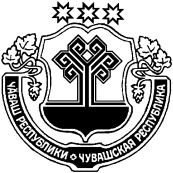 Об утверждении Программы энергосбережения и повышения энергетической эффективности администрации Чутеевского сельского поселения Янтиковского района Чувашской Республики на 2021-2023 годыВ соответствии с Федеральным законом от 23 ноября 2009 года № 261-ФЗ «Об энергосбережении и повышении энергетической эффективности и о внесении изменений в отдельные законодательные акты Российской Федерации», Постановления Правительства РФ от 15.07.2013 № 593 (внесение изменений в Постановление Правительства РФ от 31.12.2009 № 1225 «О требованиях к региональным и муниципальным программам в области энергосбережения и повышения энергетической эффективности»), Приказом Минэнерго РФ от 30.06.2014 № 398 «Об утверждении требований к форме программ в области энергосбережения и повышения энергетической эффективности организаций с участием государства и образования, организаций, осуществляющих регулируемые виды деятельности, и отчетности о ходе их реализации», Приказом Минэкономразвития РФ от 17.02.2010 № 61 «Об утверждении примерного перечня мероприятий в области энергосбережения и повышения энергетической эффективности, который может быть использован в целях разработки региональных, муниципальных программ в области энергосбережения и повышения энергетической эффективности», Приказом Минэнерго РФ от 30.06.2014 № 399 «Об утверждении методики расчета значений целевых показателей в области энергосбережения и повышения энергетической эффективности, в том числе в сопоставимых условиях» (раздел III. Расчет значений целевых показателей муниципальных программ в области энергосбережения и повышения энергетической эффективности), Приказом Министерства экономического развития Российской Федерации от 15.07.2020г № 425 «Об утверждении методических рекомендаций по определению в сопоставимых условиях целевого уровня снижения государственными (муниципальными) учреждениями в сопоставимых условиях суммарного объема потребляемых ими дизельного и иного топлива, мазута, природного газа, тепловой энергии, электрической энергии, угля, а так же объема потребляемой ими воды», администрация Чутеевского сельского поселения  п о с т а н о в л я е т :1. Утвердить Программу энергосбережения и повышения энергетической эффективности администрации Чутеевского сельского поселения Янтиковского района Чувашской Республики на 2021-2023 годы (приложение).2. Контроль за исполнением настоящего постановления оставляю за собой.3. Настоящее постановление вступает в силу с момента официального опубликования.Глава Чутеевского сельского поселения                                                          Д.В.БеловНекоммерческое партнерство «МЕЖРЕГИОНАЛЬНЫЙ АЛЬЯНС ЭНЕРГОАУДИТОРОВ»(полное наименование саморегулируемой организации в области энергетических обследований)СРО-Э-150 от 14.12.2012 г.(номер и дата регистрации в государственном реестре саморегулируемых организаций в области энергетических обследований)Общество с ограниченной ответственностью «ИННОТЕП»(полное наименование организации - разработчика программы энергосбережения и повышения энергетической эффективности)УТВЕРЖДЕНО        ГлаваЧутеевского сельского поселения                                                                               Янтиковского района Чувашской РеспубликиБелов Д.В.«	»	20	г.ПРОГРАММА ЭНЕРГОСБЕРЕЖЕНИЯИ ПОВЫШЕНИЯ ЭНЕРГЕТИЧЕСКОЙ ЭФФЕКТИВНОСТИ на 2021-2023 гг.Администрация Чутеевского сельского поселения Янтиковского района Чувашской Республики(полное наименование организации - исполнителя программы энергосбережения и повышения энергетической эффективности)Российская ФедерацияПАСПОРТПриложение № 1 к требованиям к форме программы в области энергосбереженияи повышения энергетической эффективности организаций с участием государстваи муниципального образования и отчетности о ходе ее реализацииПРОГРАММЫ ЭНЕРГОСБЕРЕЖЕНИЯ И ПОВЫШЕНИЯ ЭНЕРГЕТИЧЕСКОЙ ЭФФЕКТИВНОСТИАдминистрация Чутеевского сельского поселения Янтиковского района Чувашской Республики(наименование организации)ВведениеЭнергосбережение является актуальным и необходимым условием нормального функционирования каждой бюджетной организации. Повышение эффективности использования топливно-энергетических ресурсов и холодной воды, при непрерывном росте цен на их поставку, позволяет добиться снижения потребления энергетических ресурсов, в том числе невозобновляемых, и экономии финансовых затрат на их оплату.Выполнение мероприятий программы должно обеспечить снижение потребления и потерь топливно-энергетических ресурсов и холодной воды при сохранении устойчивого функционирования организации. Энергосберегающие мероприятия позволяют снизить потребление и потери тепловой энергии и природного газа на 5-10%, электрической энергии на 10-15%, горячей и холодной воды на 15-20%.Общие сведения о зданиях и/или помещениях, занимаемых организациейСведения о потреблении организацией топливно-энергетических ресурсов и холодной воды в базовом годуПотребление энергоресурсов в базовом году в стоимостном выражении, руб.80,000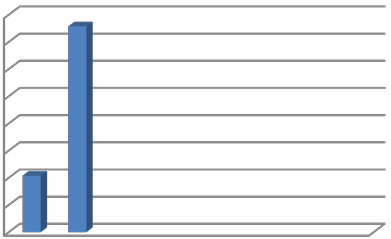 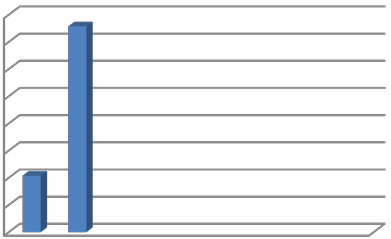 70,00060,00050,00040,00030,00020,00010,0000,00080,070,060,050,040,030,020,010,00,0Доля затрат в базовом году на оплату энергоресурсов, %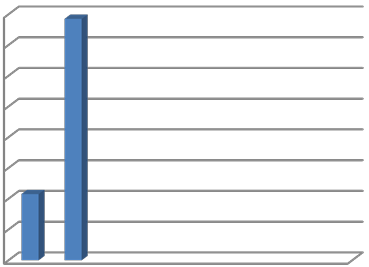 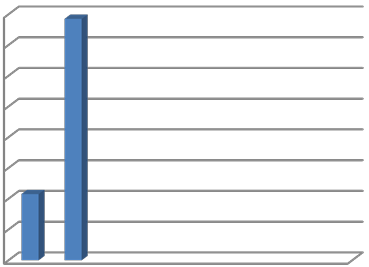 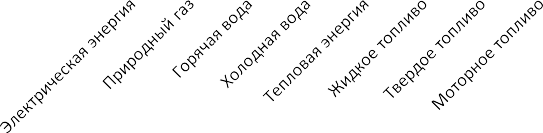 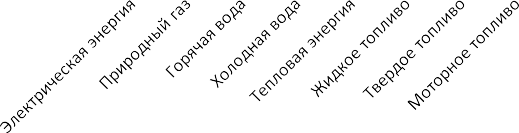 Мероприятия программы энергосбережения и повышения энергетической эффективности Организационные мероприятияОбучение ответственного за реализацию мероприятий программы энергосбережения и повышения энергетической эффективностиОтветственный за реализацию энергосберегающих мероприятий должен быть назначен внутренним приказом организации. Главные задачи ответственного за энергосбережение:собственноручная реализация энергосберегающих мероприятий, указанных в программе энергосбережения и повышения энергетической эффективности;проведение инструктажей с персоналом и посетителями о рациональном и эффективном потреблении топливно-энергетических ресурсов и холодной воды, а также контроль за таким потреблением.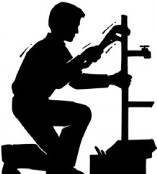 Формирование отчета о реализации мероприятий программы энергосбережения и повышения энергетической эффективностиСохранение и передача информации об исполненных энергосберегающих мероприятиях и ее анализ поможет определить целесообразность исполнения таковых мероприятий в аналогичных организациях и зданиях.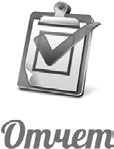 Сверка данных журнала учета топливно-энергетических ресурсов и холодной воды со счетами поставщиковСверка данных, полученных по показаниям приборов учета, со счетами, полученными от ресурсоснабжающих организаций, необходима для предупреждения ошибок в работе как персонала поставщика, так и приборов учета организации.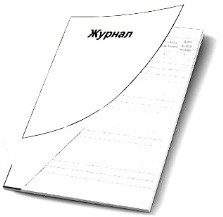 Создание комплекта материалов для проведения инструктажа и наглядной агитации по энергосбережению и повышению энергетической эффективностиВследствие нерационального использования топливно-энергетических ресурсов и холодной воды, а также дефицита финансовых средств на их оплату, экономия потребления ресурсов всегда является актуальной задачей. Для постоянного привлечения внимания персонала и посетителей организации к экономному расходованию ресурсов необходимо регулярное проведение (не реже 1 раза в полгода) инструктажей по теме рационального использования топливно-энергетических ресурсов и холодной воды на личные нужды и нужды организации. Комплект должен быть разработан с учетом специфики работы организации: сфера деятельности, график работы, погодные условия и т.д.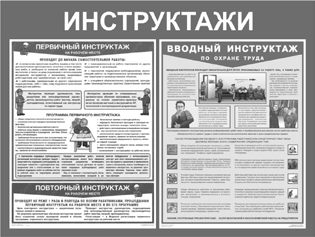 Инструктаж персонал и посетителей по энергосбережению и повышению энергетической эффективностиВ ходе инструктажа ответственный за реализацию энергосберегающих мероприятий обязан в адекватной форме донести до персонала и посетителей организации принципы работы инженерных систем и экономного использования топливно-энергетических ресурсов и холодной воды.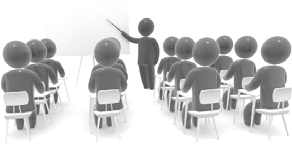 Установка средств наглядной агитации по энергосбережению и повышению энергетической эффективностиОколо 30% потенциала энергосбережения лежит в бережном отношении к использованию топливно-энергетические ресурсы и холодную воду. Для ежедневного привлечения внимания и напоминания об экономном использовании ресурсов стоит предусмотреть установку следующих информационных плакатов:«Уходя, гасите свет»;«Моешь руки - не отвлекайся»;«Выключайте из розетки неиспользуемые приборы»;«Закрывайте за собой дверь»;«Окна не открывать» и т.п.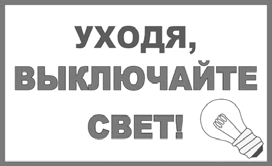 Введение и контроль графика и режимов работы системы отопленияДля системы освещения и отопления необходимо предусмотреть многорежимность работы исходя из потребности поддержания определенных значений температуры и освещенности в том или ином помещении организации. Режимы работы могут меняться в зависимости от времени суток или дня недели:рабочий день – ночь;будни – выходныеи способны сохранить до 10% тепловой энергии.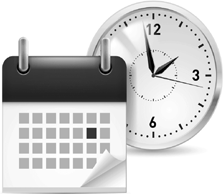 Освобождение приборов отопления от декоративных ограждений, штор, близко стоящей мебелиВ целях восстановления нормальной конвекции в помещении производят демонтаж с отопительных приборов декоративных экранов, нарушающих теплообмен элементов, либо их замену на решетки, имеющие малую площадь и в меньшей степени мешающие движению потоков теплого и холодного воздуха.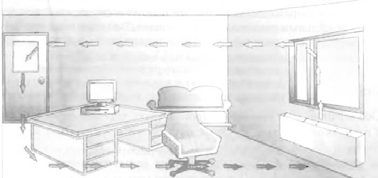 Балансировка стояков системы отопленияНедостаточная циркуляция теплоносителя приводит к снижению температуры в помещении, а слишком большой расход воды - к чрезмерному перегреву и появлению шума в отопительных приборах. Если в одном помещении здания холодно, а в другом - жарко, значит система отопления не сбалансирована. Балансировка стояков системы отопления – это гидравлическая настройка перепада давления и регулирующей арматуры с целью обеспечения равномерного распределения тепловой энергии по отопительным приборам. Экономия может достигать 12-15%.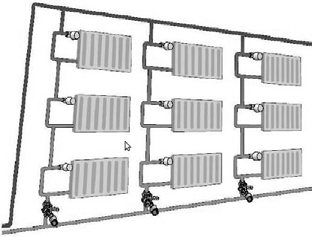 Своевременное включение и выключение светильниковНазначение ответственного за включение, регулирование, отключение и контроль работоспособности светильников. Чтобы не были бесцельно включены электроприборы, система отопления и освещения на режим работы, не соответствующий погодным условиям, времени суток или дню недели, газовая горелка при отсутствующем нагреваемом элементе, необходимо назначить ответственное лицо, который в силу своих обязанностей и полномочий, будет следить за графиком и режимом работы инженерных систем.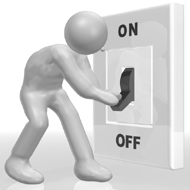 Отключение электроприборов от розетки в конце рабочего дняВразрез с общепринятым мнением, только выключения электроприбора недостаточно для его обесточивания. Даже выключенный электроприбор, но с воткнутой в розетку вилкой, стабильно потребляет электрическую энергию. Если принять, что воткнутый в розетку электроприбор работает8 часов и не работает 16 часов, то данные по расходу электрической энергии в выключенном состоянии можно свести в таблицу ниже:Запрет на использование и подзарядку личных бытовых приборовДля экономии топливно-энергетических ресурсов, а также пожарной безопасности необходимо запретить пользоваться личными кухонными электроприборами (чайник, кипятильник, электроплитка) вне комнаты для принятия пищи. Снижению потребления электроэнергии может способствовать также отказ от зарядки аккумулятора мобильного телефона или ноутбука, используемых для нерабочих целей.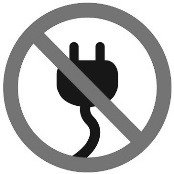 Регулярная очистка светильников от пыли и отложенийНерегулярная очистка светильников уменьшает срок их службы и повышает на 15% потребление лампами электрической энергии в результате ее траты на нагревание пыли.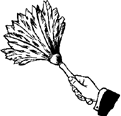 Рациональное и эффективное потребление горячей водыРациональное и эффективное потребление холодной водыВ отличие от электричества или отопления, значительное уменьшение расхода воды не предполагает хоть сколько-то затратных мероприятий. Все, что нужно – изменить некоторые привычки в быту:надо мыть продукты питания, посуду и, в первую очередь, руки не под краном, а в наполненной водой чаше;открывать вентиль на минимальный напор воды;если не требуется горячая вода, включать только холодную;не отвлекаться при текущей из крана воды;для принятия душа и мыться всего тела достаточно 5-7 минут, остальное время человек тратит на согрев собственного тела.Таким образом, можно сократить водопотребление на 33%..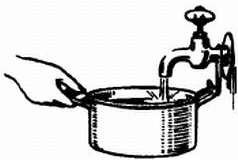 Технические мероприятияПроведение гидропневматической промывки системы отопленияОтложения на внутренних поверхностях отопительных приборов и теплообменниках способны вносить коррективы в установленный гидравлический и тепловой режимы теплоносителя. За 5 лет эксплуатации системы отопления большая часть диаметра труб забивается отложениями. Они выступают в роли дополнительного сопротивления теплопередаче. Своевременное их удаление позволяет снизить потери тепловой энергии и повысить температуру теплоносителя вплоть до 10°С.Промывка производится методом нагнетания водовоздушной смеси в систему отопления с помощью воздушного компрессора и водяной подпитки. Отложения с труб и приборов отопления смываются под действием высокоскоростного движения смеси. Смесь вместе с отложениями сливается через дренаж. Процедура повторяется 8-12 раз до осветления смеси в дренаже.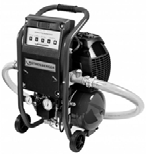 Проведение химической очистки системы отопленияНаиболее эффективным и менее трудозатратным вариантом промывки трубопроводов системы отопления является химическая безразборная очистка, которая позволяет перевести подавляющую часть накипи и отложений в растворенное состояние и в таком виде вымыть из системы отопления, в том числе и в зимний период без остановки системы отопления.Для химической безразборной очистки используются кислые и щелочные растворы различных реагентов. Среди них есть композиционные органические и неорганические кислоты, например, составы на основе ортофосфорной кислоты, растворы едкого натра с различными присадками. Главные недостатки – невозможность химической очистки алюминиевых труб, токсичность промывочных растворов, проблема утилизации большого количества кислотного или щелочного промывочного раствора. Химическая очистка дешевле капитального ремонта системы отопления в 10-15 раз, продлевает срок нормальной работы отопления на 10-15 лет, снижает расходы тепловой энергии до 20%.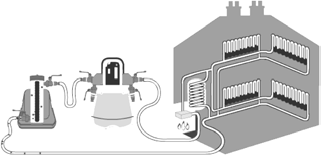 Установка термостатических вентилей на отопительные приборыТермостатические вентили выполняют функцию температурного регулирования через ограничение или перекрытие доступа теплоносителя в отопительный отопления. Если окружающий воздух нагревает головку вентиля выше предустановленной температуры, то срабатывает рычажно- пружинный механизм, и подача теплоносителя в прибор отопления уменьшается.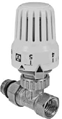 Установка теплоотражателей за отопительными приборамиУстановка теплоотражателей предназначена для уменьшения теплоотдачи через наружные стены. При отсутствии теплоотражающего экрана возможный перерасход тепловой энергии составляет порядка 2-3 % от всей теплоотдачи прибора. Установив теплоотражающий экран на стену за отопительным прибором, можно сразу повысить температуру внутри помещения на 1-2 °С.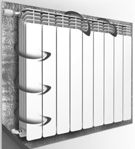 Восстановление теплоизоляции транзитных труб отопления и ГВСТеплоизоляция труб транзитных труб отопления и ГВС, обычно располагаемых в неотапливаемых подвалах или в их стенах, при российском климате очень необходима. Тепловые потери участков с нарушенной или отсутствующей тепловой изоляцией значительно превышают нормативные, и поэтому меры по её восстановлению являются первоочередными. Согласно нормам СНиП 2.04.14-88 «Тепловая изоляция оборудования и трубопроводов», температура внешней изоляционной поверхности трубопроводов, расположенных в помещениях и имеющих температуру теплоносителя ниже 100°С, не должна превышать 35°С, а если температура теплоносителя выше 100°С - не должна превышать 45°С. При восстановлении изоляции расходы тепловой энергии могут снизиться на 7-9%.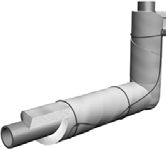 Обработка труб отопления, наружных стен и подвала здания теплоизоляционной краскойКраску наносят на утепляемую поверхность слоем в 5 мм, который заменяет до 50 мм традиционного утеплителя, например, минеральной ваты. Состав краски предполагает наличие воды, наполнителей, акриловой дисперсии и добавок в виде стекловолокна, перлита, пеностекла или керамических микросфер.Главное преимущество теплоизоляционной краски - равномерное распределение по всей утепляемой поверхности без разрывов и стыков, благодаря чему утеплить рельефные и труднодоступные поверхности становиться легче. Сравнительная характеристика теплоизоляционных свойств традиционных материалов и теплоизоляционной краски приведена в таблице.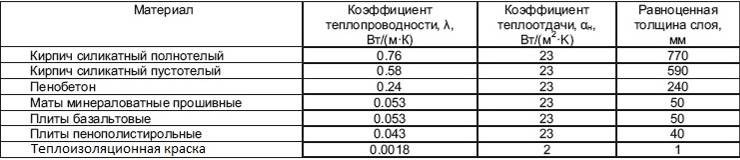 Утепление фасада, подвальных и чердачных помещенийЧерез ограждающие контуры (фасад, подвал, чердак) тепло уплывает при помощи эффекта теплопередачи. Чем выше у материала сопротивление теплопередаче, тем лучше. Сопротивление теплопередаче показывает разницу температур, необходимую, чтобы перенести 1 Вт энергии через квадратный метр материала. Самые высокие показатели сопротивления теплопередачи у современных утеплителей - минеральной ваты, пенополистирола и т.д. Обратная величина - теплопроводность. Она показывает, сколько тепла проходит через квадратный метр материала.Получается, лишние 5 сантиметров соврменного утеплителя такого как минеральная вата или пенополистирола добавляют полтора пункта к сопротивлению теплопередаче. Сэкономить можно 3-6% тепла.Герметизация межпанельных стыков наружных стенЕсли швы панельного или блочного здания не утеплены, а также не произведена гидроизоляция межпанельных стыков, то стены будут подвержены эффекту точки росы - периодический переход влаги в лед и обратно. Это ведет к образованию мостиков холода, промерзанию и разрушению стеновых панелей, повышенной влажности в помещениях, плесени и т.д.«Теплый шов» - самая эффективная технология из наиболее распространенных герметизации швов. Выполняется полная или частичная очистка межпанельного пространства и стыка плит от старого герметика, утеплителя и уплотнителя. Образовавшаяся полость максимально заполняется монтажной пеной, сверху накладывается жгут-утеплитель «Вилатерм» или аналог, полость которого иногда также запенивается. Затем замазывают стык плит герметизирующей мастикой, герметиком. В последнюю очередь отреставрированный шов прокрашивают обычной или теплоизоляционной краской.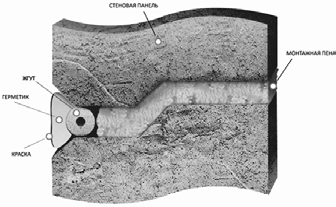 Замена наружных дверных блоков, установка доводчиковЗамена дверных блоков понизит на 15-25% теплоотдачу через материал дверей. Доводчики снизят инфильтрацию холодного наружного воздуха внутрь помещения и понизят расход тепла на 0,5%.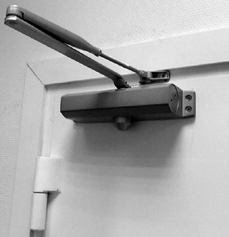 Замена окон деревянных двустворчатых на пластиковые многокамерныеВ деревянных окнах тепло- и звукоизоляционную функцию выполняли двустворчатые рамы. В современных пластиковых окнах такую задачу выполняет стеклопакет. Это конструкция, состоящая из 2-х и более стекол, которые внутри заполнены осушенным воздухом и соединены специальной рамкой с сорбентом, предотвращающим поступление влаги. Такие оконные системы долго не рассыхаются, сохраняя свой функционал более 50 лет, что не сравнимо с деревянными, которые деформируются примерно через 10 лет установки.Основной параметр, который характеризует теплоизоляционные свойства окон, является приведенное сопротивление теплопередаче. Для окон старой конструкции значение этого показателя составляет 0,3 – 0,35 м²·°С/Вт, в то время как у пластикового трехкамерного окна оно составляет 0,45 м²·°С/Вт, и даже 0,7 м²·°С/Вт. Как правило, после замены окон при том же уровне работы отопительной системы температура внутри помещения повышается на 2-4 °С, а экономия тепла составит около 5-10%.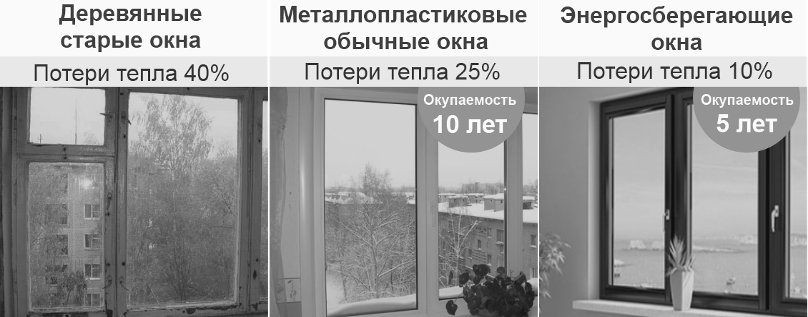 Установка низкоэмиссионной пленки на оконные блокиНизкоэмиссионная (теплоотражающая) пленка отражает солнечные лучи в летнее время, предохраняя помещение от чрезмерного перегрева, и сохраняет тепловую энергию в отопительный период. Эта пленка имеет многослойную композитную структуру, на каждый слой которой наносится микроскопический слой керамики или металла. Положительные эффекты от установки энергосберегающих пленок:снижение тепловых потерь через светопрозраные части оконных блоков;видимость стекла становится односторонней;проникновение электромагнитных и акустических каналов затрудняется;защита от проникновения теплового и ультрафиолетового излучения (от 30 до 90%);повышение уровня безопасности стекла (в растрескавшемся состоянии оно не разлетается на осколки);увеличение прочности стекла;уменьшение яркости света.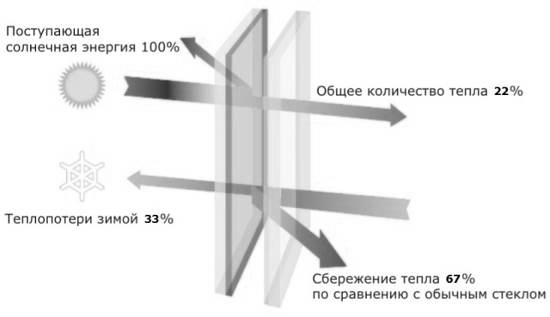 Установка микропроветривателей в оконные рамы вместо открывания створокПластиковые стеклопакеты герметичны, поэтому приток воздуха нужно организовывать дополнительно. Чтобы не открывать створки полностью с попутной потерей тепловой энергии, устанавливают системы микропроветривания, обеспечивая необходимый воздухообмен.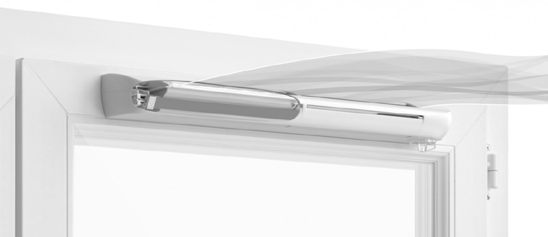 Замена светильников с лампами накаливания и люминесцентными лампами на светодиодныеУстановка светодиодных ламп обусловлена их меньшим потреблением электрической энергии и большим сроком службы по сравнению с лампами накаливания и люминесцентными лампами, производящими световой поток аналогичного уровня.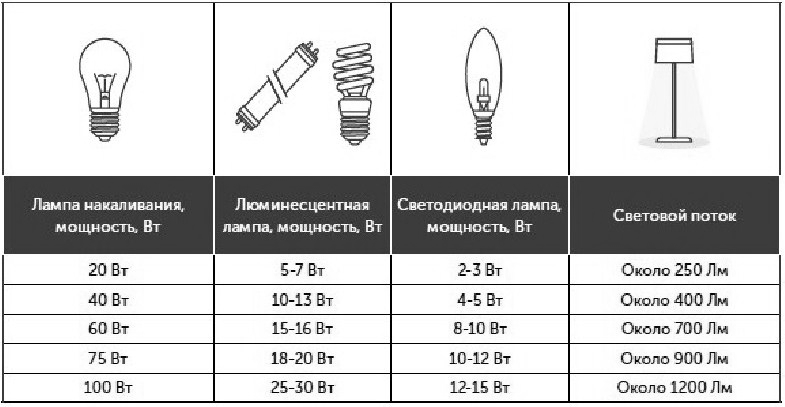 Замена электропроводки, щитовых и ВРУПри протекании тока по кабелю существуют потери электроэнергии. Эти потери выражаются в виде нагрева самих проводов и вызваны сопротивлением электронов протеканию тока в проводах. Чем меньше внутреннее сопротивление кабеля, чем больше мощности по нему можно передать. Наименьшим сопротивлением обладает сверхпроводник, но на сегодняшний день по техническим условиям он не подходит. Следующим среди металлов с маленьким сопротивлением идет серебро, но оно дорогое, поэтому наиболее приемлемыми являются медь и алюминий.Алюминий - легкий металл, дешевле меди, но ломкий и с более высоким внутренним сопротивлением. В Советском Союзе большинство внутридомовых сетей были протянуты алюминием, логика проектантов была понятна – дешево и раз все штукатурили и прятали в стены, то никаких проблем с дальнейшей эксплуатацией не было, о заземлении бытовых приборов вообще не задумывались.При том, удельное сопротивление меди - 0, 0175 ом*мм²/м, удельное сопротивление алюминия - 0, 0294 ом*мм²/м, потери электроэнергии в них прямо пропорциональны длине проводника и обратно– сечению.Также большие потери энергии происходят в местах соединения, особенно разных материалов проводов.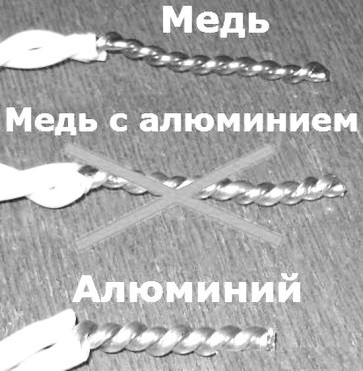 Установка датчиков движения и шума в систему внутреннего освещенияДатчик движения - это прибор со встроенным сенсором, который отслеживает уровень инфракрасного излучения. При появлении человека (или другого массивного объекта с температурой выше, чем температура фона) в поле зрения датчика цепь освещения замыкается при условии соответствия уровня освещенности заданному диапазону.Главное преимущество датчиков движения - простая установка и настройка: не требуется прокладка специальных сетей управления. Датчики устанавливаются в разрыв электрической цепи и сразу готовы к эксплуатации. Экономия электроэнергии может составить до 40-50%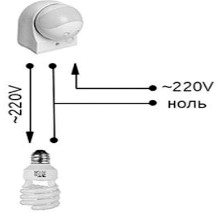 Установка таймера света в систему наружного освещенияТаймер света (реле времени) – это устройство, автоматически включающее освещение в запрограммированное время. Таймеры света помогают автоматизировать процесс включения/выключения наружного освещения, в том числе в выходные и праздники, тем самым снимая часть рабочей нагрузки с ответственного за это персонала. Реле времени классифицируются по следующим показателям.По принципу действия:электронные;электромеханические. По периодичности работы:суточные;недельные;астрономические;обратного отсчета времени;случайного включения-выключения;универсальные.По способу монтажа:розеточные;стационарные, устанавливаемые на DIN-рейку в электрощит.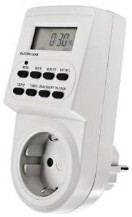 Замена выключателей освещения на диммерыЧтобы иметь возможность регулировать яркость системы освещения, в зависимости от времени суток и рабочих потребностей, что ведет к снижению рабочего напряжения ламп и потребления ими электрической энергии, взамен выключателей освещения можно внедрить диммеры - регуляторы яркости освещения.Основные преимущества диммеров перед обычными выключателями:плавное изменение яркости света;экономия электрической энергии;увеличение срока эксплуатации ламп за счет сниженного напряжения.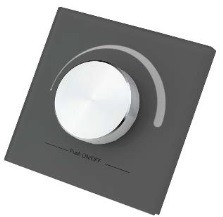 Замена смесителей вентильных на рычажные (горячая вода)4.35. Замена смесителей вентильных на рычажные (холодная вода)Преимущества смесителя рычажного типа перед вентильным:надежность – так как он состоит из монолитного корпуса и картриджа, прикрепленного к корпусу одной гайкой, то и сломаться в нем практически нечему;долговечность - благодаря отсутствию мелких деталей, при минимальном уходе смеситель может прослужить около 10 лет. Кроме изготовленных из хрупкого и некачественного силумина, который больше 2 лет не прослужит;экономичность – расход воды снижается до 30% благодаря тому, что не нужно регулировать температуру и напор воды двумя вентилями при каждом открытии.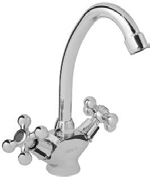 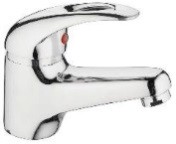 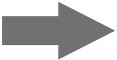 4.34. Установка аэраторов на излив смесителей (горячая вода)Установка аэраторов на излив смесителей (холодная вода)Аэратор представляет собой специальную насадку, которая устанавливается на носик излива. В ее конструкции предусмотрено несколько сетчатых фильтров. Они рассеивают поток воды, и за счет смешивания с воздухом струя становится более мягкой и объемной. В итоге, можно получить струю того же сечения, но при меньшем напоре/расходе воды. Экономия расхода воды после установки аэратора составляет около 50%.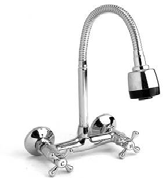 Установка двухрежимных смывных бачковДва режима смывного бачка позволяют по необходимости опорожнять либо весь бачок, либо только половину. Соответственно, экономия при установке двухрежимного смывного бачка может достигнуть 50%.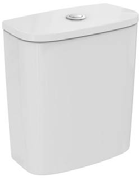 График внедрения мероприятий программы энергосбережения и повышения энергетической эффективностиСВЕДЕНИЯПриложение № 2 к требованиям к форме программы в области энергосбереженияи повышения энергетической эффективности организаций с участием государстваи муниципального образования и отчетности о ходе ее реализацииО ЦЕЛЕВЫХ ПОКАЗАТЕЛЯХ ПРОГРАММЫ ЭНЕРГОСБЕРЕЖЕНИЯ И ПОВЫШЕНИЯ ЭНЕРГЕТИЧЕСКОЙ ЭФФЕКТИВНОСТИПЕРЕЧЕНЬПриложение № 3 к требованиям к форме программы в области энергосбереженияи повышения энергетической эффективности организаций с участием государстваи муниципального образования и отчетности о ходе ее реализацииМЕРОПРИЯТИЙ ПРОГРАММЫ ЭНЕРГОСБЕРЕЖЕНИЯ И ПОВЫШЕНИЯ ЭНЕРГЕТИЧЕСКОЙ ЭФФЕКТИВНОСТИПЕРЕЧЕНЬПриложение № 3 к требованиям к форме программы в области энергосбереженияи повышения энергетической эффективности организаций с участием государстваи муниципального образования и отчетности о ходе ее реализацииМЕРОПРИЯТИЙ ПРОГРАММЫ ЭНЕРГОСБЕРЕЖЕНИЯ И ПОВЫШЕНИЯ ЭНЕРГЕТИЧЕСКОЙ ЭФФЕКТИВНОСТИПЕРЕЧЕНЬПриложение № 3 к требованиям к форме программы в области энергосбереженияи повышения энергетической эффективности организаций с участием государстваи муниципального образования и отчетности о ходе ее реализацииМЕРОПРИЯТИЙ ПРОГРАММЫ ЭНЕРГОСБЕРЕЖЕНИЯ И ПОВЫШЕНИЯ ЭНЕРГЕТИЧЕСКОЙ ЭФФЕКТИВНОСТИОТЧЕТПриложение № 4 к требованиям к форме программы в области энергосбереженияи повышения энергетической эффективности организаций с участием государстваи муниципального образования и отчетности о ходе ее реализацииО ДОСТИЖЕНИИ ЗНАЧЕНИЙ ЦЕЛЕВЫХ ПОКАЗАТЕЛЕЙ ПРОГРАММЫ ЭНЕРГОСБЕРЕЖЕНИЯ И ПОВЫШЕНИЯ ЭНЕРГЕТИЧЕСКОЙ ЭФФЕКТИВНОСТИна 1 января 2022 г.	ДатаНаименование организацииАдминистрация Чутеевского сельского поселенияЯнтиковского района Чувашской РеспубликиРуководитель (уполномоченное лицо)Руководитель технической службы (уполномоченное лицо) Руководитель финансово-экономической службы (уполномоченное лицо) "	"	2022 г.(должность) (должность) (должность)(расшифровка подписи) (расшифровка подписи) (расшифровка подписи)ОТЧЕТПриложение № 4 к требованиям к форме программы в области энергосбереженияи повышения энергетической эффективности организаций с участием государстваи муниципального образования и отчетности о ходе ее реализацииО ДОСТИЖЕНИИ ЗНАЧЕНИЙ ЦЕЛЕВЫХ ПОКАЗАТЕЛЕЙ ПРОГРАММЫ ЭНЕРГОСБЕРЕЖЕНИЯ И ПОВЫШЕНИЯ ЭНЕРГЕТИЧЕСКОЙ ЭФФЕКТИВНОСТИна 1 января 2023 г.	ДатаНаименование организацииАдминистрация Чутеевского сельского поселенияЯнтиковского района Чувашской РеспубликиРуководитель (уполномоченное лицо)Руководитель технической службы (уполномоченное лицо) Руководитель финансово-экономической службы (уполномоченное лицо) "	"	2023 г.(должность) (должность) (должность)(расшифровка подписи) (расшифровка подписи) (расшифровка подписи)ОТЧЕТПриложение № 4 к требованиям к форме программы в области энергосбереженияи повышения энергетической эффективности организаций с участием государстваи муниципального образования и отчетности о ходе ее реализацииО ДОСТИЖЕНИИ ЗНАЧЕНИЙ ЦЕЛЕВЫХ ПОКАЗАТЕЛЕЙ ПРОГРАММЫ ЭНЕРГОСБЕРЕЖЕНИЯ И ПОВЫШЕНИЯ ЭНЕРГЕТИЧЕСКОЙ ЭФФЕКТИВНОСТИна 1 января 2024 г.	ДатаНаименование организацииАдминистрация Чутеевского сельского поселенияЯнтиковского района Чувашской РеспубликиРуководитель (уполномоченное лицо)Руководитель технической службы (уполномоченное лицо) Руководитель финансово-экономической службы (уполномоченное лицо) "	"	2024 г.(должность) (должность) (должность)(расшифровка подписи) (расшифровка подписи) (расшифровка подписи)ОТЧЕТПриложение № 5 к требованиям к форме программы в области энергосбереженияи повышения энергетической эффективности организаций с участием государстваи муниципального образования и отчетности о ходе ее реализацииО РЕАЛИЗАЦИИ МЕРОПРИЯТИЙ ПРОГРАММЫ ЭНЕРГОСБЕРЕЖЕНИЯ И ПОВЫШЕНИЯ ЭНЕРГЕТИЧЕСКОЙ ЭФФЕКТИВНОСТИна 1 января 2022 г.	ДатаНаименование организацииАдминистрация Чутеевского сельского поселенияЯнтиковского района Чувашской РеспубликиСПРАВОЧНО:Всего с начала года реализации программыРуководитель(уполномоченное лицо)(должность)	(подпись)	(расшифровка)ОТЧЕТПриложение № 5 к требованиям к форме программы в области энергосбереженияи повышения энергетической эффективности организаций с участием государстваи муниципального образования и отчетности о ходе ее реализацииО РЕАЛИЗАЦИИ МЕРОПРИЯТИЙ ПРОГРАММЫ ЭНЕРГОСБЕРЕЖЕНИЯ И ПОВЫШЕНИЯ ЭНЕРГЕТИЧЕСКОЙ ЭФФЕКТИВНОСТИна 1 января 2023 г.	ДатаНаименование организацииАдминистрация Чутеевского сельского поселенияЯнтиковского района Чувашской РеспубликиСПРАВОЧНО:Всего с начала года реализации программыРуководитель(уполномоченное лицо)(должность)	(подпись)	(расшифровка)ОТЧЕТПриложение № 5 к требованиям к форме программы в области энергосбереженияи повышения энергетической эффективности организаций с участием государстваи муниципального образования и отчетности о ходе ее реализацииО РЕАЛИЗАЦИИ МЕРОПРИЯТИЙ ПРОГРАММЫ ЭНЕРГОСБЕРЕЖЕНИЯ И ПОВЫШЕНИЯ ЭНЕРГЕТИЧЕСКОЙ ЭФФЕКТИВНОСТИна 1 января 2024 г.	ДатаНаименование организацииАдминистрация Чутеевского сельского поселенияЯнтиковского района Чувашской РеспубликиСПРАВОЧНО:Всего с начала года реализации программыРуководитель(уполномоченное лицо)(должность)	(подпись)	(расшифровка)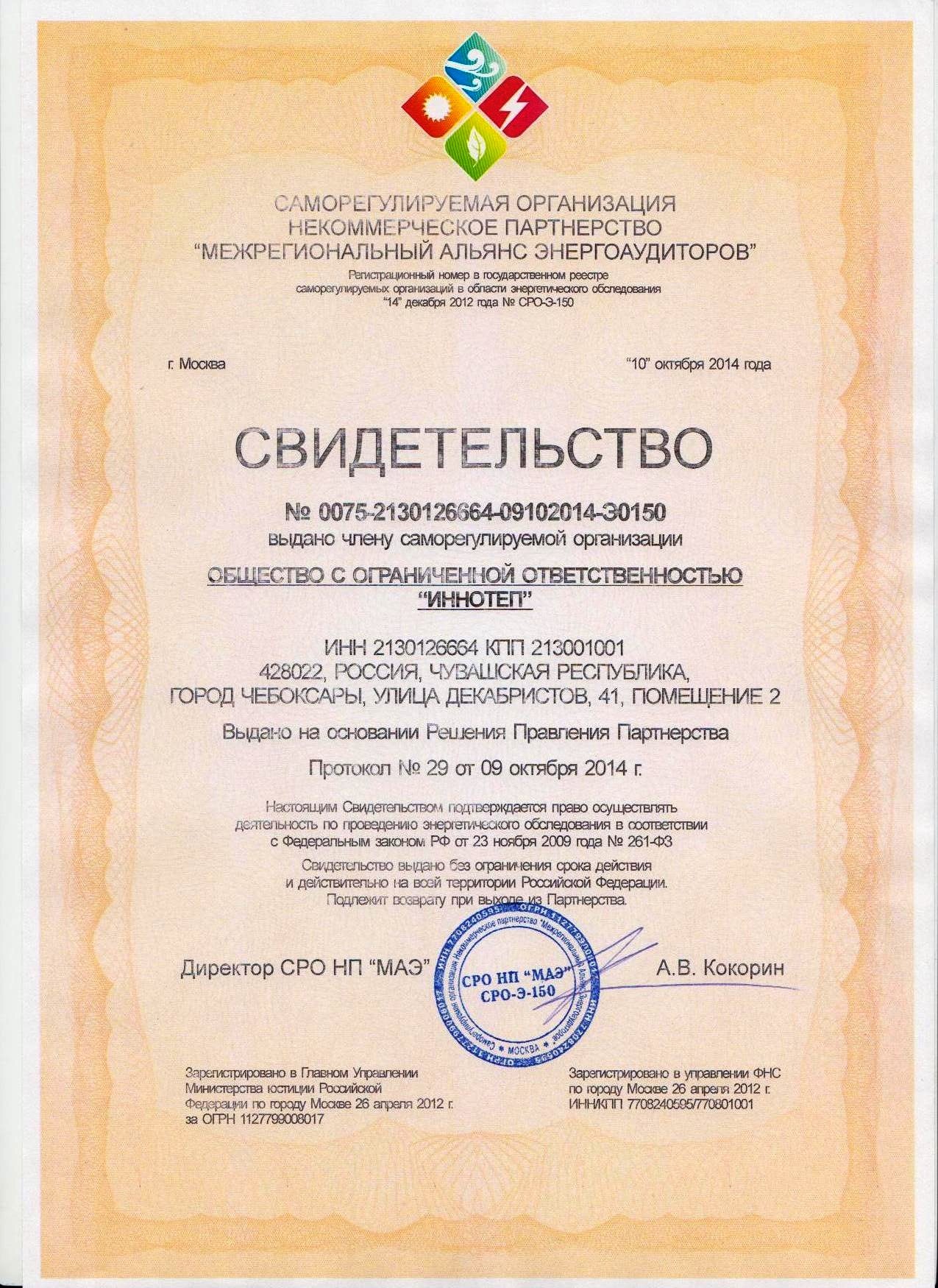 Некоммерческое партнерство «МЕЖРЕГИОНАЛЬНЫЙ АЛЬЯНС ЭНЕРГОАУДИТОРОВ»(полное наименование саморегулируемой организации в области энергетических обследований)СРО-Э-150 от 14.12.2012 г.(номер и дата регистрации в государственном реестре саморегулируемых организаций в области энергетических обследований)Общество с ограниченной ответственностью «ИННОТЕП»(полное наименование организации - разработчика программы энергосбережения и повышения энергетической эффективности)УТВЕРЖДЕНОГлава АдминистрацияЧутеевского сельского поселенияЯнтиковского района Чувашской РеспубликиБелов Д.В.«	»	20	г.ПРОГРАММА ЭНЕРГОСБЕРЕЖЕНИЯИ ПОВЫШЕНИЯ ЭНЕРГЕТИЧЕСКОЙ ЭФФЕКТИВНОСТИ на 2021-2023 гг.Администрация Чутеевского сельского поселения Янтиковского района Чувашской Республики(полное наименование организации - исполнителя программы энергосбережения и повышения энергетической эффективности)Российская ФедерацияПАСПОРТПриложение № 1 к требованиям к форме программы в области энергосбереженияи повышения энергетической эффективности организаций с участием государстваи муниципального образования и отчетности о ходе ее реализацииПРОГРАММЫ ЭНЕРГОСБЕРЕЖЕНИЯ И ПОВЫШЕНИЯ ЭНЕРГЕТИЧЕСКОЙ ЭФФЕКТИВНОСТИАдминистрация Чутеевского сельского поселения Янтиковского района Чувашской Республики(наименование организации)ВведениеЭнергосбережение является актуальным и необходимым условием нормального функционирования каждой бюджетной организации. Повышение эффективности использования топливно-энергетических ресурсов и холодной воды, при непрерывном росте цен на их поставку, позволяет добиться снижения потребления энергетических ресурсов, в том числе невозобновляемых, и экономии финансовых затрат на их оплату.Выполнение мероприятий программы должно обеспечить снижение потребления и потерь топливно-энергетических ресурсов и холодной воды при сохранении устойчивого функционирования организации. Энергосберегающие мероприятия позволяют снизить потребление и потери тепловой энергии и природного газа на 5-10%, электрической энергии на 10-15%, горячей и холодной воды на 15-20%.Общие сведения о зданиях и/или помещениях, занимаемых организациейСведения о потреблении организацией топливно-энергетических ресурсов и холодной воды в базовом годуПотребление энергоресурсов в базовом году в стоимостном выражении, руб.80,00070,00060,00050,00040,00030,00020,00010,0000,00080,070,060,050,040,030,020,010,00,0Доля затрат в базовом году на оплату энергоресурсов, %Мероприятия программы энергосбережения и повышения энергетической эффективности Организационные мероприятияОбучение ответственного за реализацию мероприятий программы энергосбережения и повышения энергетической эффективностиОтветственный за реализацию энергосберегающих мероприятий должен быть назначен внутренним приказом организации. Главные задачи ответственного за энергосбережение:собственноручная реализация энергосберегающих мероприятий, указанных в программе энергосбережения и повышения энергетической эффективности;проведение инструктажей с персоналом и посетителями о рациональном и эффективном потреблении топливно-энергетических ресурсов и холодной воды, а также контроль за таким потреблением.Формирование отчета о реализации мероприятий программы энергосбережения и повышения энергетической эффективностиСохранение и передача информации об исполненных энергосберегающих мероприятиях и ее анализ поможет определить целесообразность исполнения таковых мероприятий в аналогичных организациях и зданиях.Сверка данных журнала учета топливно-энергетических ресурсов и холодной воды со счетами поставщиковСверка данных, полученных по показаниям приборов учета, со счетами, полученными от ресурсоснабжающих организаций, необходима для предупреждения ошибок в работе как персонала поставщика, так и приборов учета организации.Создание комплекта материалов для проведения инструктажа и наглядной агитации по энергосбережению и повышению энергетической эффективностиВследствие нерационального использования топливно-энергетических ресурсов и холодной воды, а также дефицита финансовых средств на их оплату, экономия потребления ресурсов всегда является актуальной задачей. Для постоянного привлечения внимания персонала и посетителей организации к экономному расходованию ресурсов необходимо регулярное проведение (не реже 1 раза в полгода) инструктажей по теме рационального использования топливно-энергетических ресурсов и холодной воды на личные нужды и нужды организации. Комплект должен быть разработан с учетом специфики работы организации: сфера деятельности, график работы, погодные условия и т.д.Инструктаж персонал и посетителей по энергосбережению и повышению энергетической эффективностиВ ходе инструктажа ответственный за реализацию энергосберегающих мероприятий обязан в адекватной форме донести до персонала и посетителей организации принципы работы инженерных систем и экономного использования топливно-энергетических ресурсов и холодной воды.Установка средств наглядной агитации по энергосбережению и повышению энергетической эффективностиОколо 30% потенциала энергосбережения лежит в бережном отношении к использованию топливно-энергетические ресурсы и холодную воду. Для ежедневного привлечения внимания и напоминания об экономном использовании ресурсов стоит предусмотреть установку следующих информационных плакатов:«Уходя, гасите свет»;«Моешь руки - не отвлекайся»;«Выключайте из розетки неиспользуемые приборы»;«Закрывайте за собой дверь»;«Окна не открывать» и т.п.Введение и контроль графика и режимов работы системы отопленияДля системы освещения и отопления необходимо предусмотреть многорежимность работы исходя из потребности поддержания определенных значений температуры и освещенности в том или ином помещении организации. Режимы работы могут меняться в зависимости от времени суток или дня недели:рабочий день – ночь;будни – выходныеи способны сохранить до 10% тепловой энергии.Освобождение приборов отопления от декоративных ограждений, штор, близко стоящей мебелиВ целях восстановления нормальной конвекции в помещении производят демонтаж с отопительных приборов декоративных экранов, нарушающих теплообмен элементов, либо их замену на решетки, имеющие малую площадь и в меньшей степени мешающие движению потоков теплого и холодного воздуха.Балансировка стояков системы отопленияНедостаточная циркуляция теплоносителя приводит к снижению температуры в помещении, а слишком большой расход воды - к чрезмерному перегреву и появлению шума в отопительных приборах. Если в одном помещении здания холодно, а в другом - жарко, значит система отопления не сбалансирована. Балансировка стояков системы отопления – это гидравлическая настройка перепада давления и регулирующей арматуры с целью обеспечения равномерного распределения тепловой энергии по отопительным приборам. Экономия может достигать 12-15%.Своевременное включение и выключение светильниковНазначение ответственного за включение, регулирование, отключение и контроль работоспособности светильников. Чтобы не были бесцельно включены электроприборы, система отопления и освещения на режим работы, не соответствующий погодным условиям, времени суток или дню недели, газовая горелка при отсутствующем нагреваемом элементе, необходимо назначить ответственное лицо, который в силу своих обязанностей и полномочий, будет следить за графиком и режимом работы инженерных систем.Отключение электроприборов от розетки в конце рабочего дняВразрез с общепринятым мнением, только выключения электроприбора недостаточно для его обесточивания. Даже выключенный электроприбор, но с воткнутой в розетку вилкой, стабильно потребляет электрическую энергию. Если принять, что воткнутый в розетку электроприбор работает8 часов и не работает 16 часов, то данные по расходу электрической энергии в выключенном состоянии можно свести в таблицу ниже:Запрет на использование и подзарядку личных бытовых приборовДля экономии топливно-энергетических ресурсов, а также пожарной безопасности необходимо запретить пользоваться личными кухонными электроприборами (чайник, кипятильник, электроплитка) вне комнаты для принятия пищи. Снижению потребления электроэнергии может способствовать также отказ от зарядки аккумулятора мобильного телефона или ноутбука, используемых для нерабочих целей.Регулярная очистка светильников от пыли и отложенийНерегулярная очистка светильников уменьшает срок их службы и повышает на 15% потребление лампами электрической энергии в результате ее траты на нагревание пыли.Рациональное и эффективное потребление горячей водыРациональное и эффективное потребление холодной водыВ отличие от электричества или отопления, значительное уменьшение расхода воды не предполагает хоть сколько-то затратных мероприятий. Все, что нужно – изменить некоторые привычки в быту:надо мыть продукты питания, посуду и, в первую очередь, руки не под краном, а в наполненной водой чаше;открывать вентиль на минимальный напор воды;если не требуется горячая вода, включать только холодную;не отвлекаться при текущей из крана воды;для принятия душа и мыться всего тела достаточно 5-7 минут, остальное время человек тратит на согрев собственного тела.Таким образом, можно сократить водопотребление на 33%..Технические мероприятияПроведение гидропневматической промывки системы отопленияОтложения на внутренних поверхностях отопительных приборов и теплообменниках способны вносить коррективы в установленный гидравлический и тепловой режимы теплоносителя. За 5 лет эксплуатации системы отопления большая часть диаметра труб забивается отложениями. Они выступают в роли дополнительного сопротивления теплопередаче. Своевременное их удаление позволяет снизить потери тепловой энергии и повысить температуру теплоносителя вплоть до 10°С.Промывка производится методом нагнетания водовоздушной смеси в систему отопления с помощью воздушного компрессора и водяной подпитки. Отложения с труб и приборов отопления смываются под действием высокоскоростного движения смеси. Смесь вместе с отложениями сливается через дренаж. Процедура повторяется 8-12 раз до осветления смеси в дренаже.Проведение химической очистки системы отопленияНаиболее эффективным и менее трудозатратным вариантом промывки трубопроводов системы отопления является химическая безразборная очистка, которая позволяет перевести подавляющую часть накипи и отложений в растворенное состояние и в таком виде вымыть из системы отопления, в том числе и в зимний период без остановки системы отопления.Для химической безразборной очистки используются кислые и щелочные растворы различных реагентов. Среди них есть композиционные органические и неорганические кислоты, например, составы на основе ортофосфорной кислоты, растворы едкого натра с различными присадками. Главные недостатки – невозможность химической очистки алюминиевых труб, токсичность промывочных растворов, проблема утилизации большого количества кислотного или щелочного промывочного раствора. Химическая очистка дешевле капитального ремонта системы отопления в 10-15 раз, продлевает срок нормальной работы отопления на 10-15 лет, снижает расходы тепловой энергии до 20%.Установка термостатических вентилей на отопительные приборыТермостатические вентили выполняют функцию температурного регулирования через ограничение или перекрытие доступа теплоносителя в отопительный отопления. Если окружающий воздух нагревает головку вентиля выше предустановленной температуры, то срабатывает рычажно- пружинный механизм, и подача теплоносителя в прибор отопления уменьшается.Установка теплоотражателей за отопительными приборамиУстановка теплоотражателей предназначена для уменьшения теплоотдачи через наружные стены. При отсутствии теплоотражающего экрана возможный перерасход тепловой энергии составляет порядка 2-3 % от всей теплоотдачи прибора. Установив теплоотражающий экран на стену за отопительным прибором, можно сразу повысить температуру внутри помещения на 1-2 °С.Восстановление теплоизоляции транзитных труб отопления и ГВСТеплоизоляция труб транзитных труб отопления и ГВС, обычно располагаемых в неотапливаемых подвалах или в их стенах, при российском климате очень необходима. Тепловые потери участков с нарушенной или отсутствующей тепловой изоляцией значительно превышают нормативные, и поэтому меры по её восстановлению являются первоочередными. Согласно нормам СНиП 2.04.14-88 «Тепловая изоляция оборудования и трубопроводов», температура внешней изоляционной поверхности трубопроводов, расположенных в помещениях и имеющих температуру теплоносителя ниже 100°С, не должна превышать 35°С, а если температура теплоносителя выше 100°С - не должна превышать 45°С. При восстановлении изоляции расходы тепловой энергии могут снизиться на 7-9%.Обработка труб отопления, наружных стен и подвала здания теплоизоляционной краскойКраску наносят на утепляемую поверхность слоем в 5 мм, который заменяет до 50 мм традиционного утеплителя, например, минеральной ваты. Состав краски предполагает наличие воды, наполнителей, акриловой дисперсии и добавок в виде стекловолокна, перлита, пеностекла или керамических микросфер.Главное преимущество теплоизоляционной краски - равномерное распределение по всей утепляемой поверхности без разрывов и стыков, благодаря чему утеплить рельефные и труднодоступные поверхности становиться легче. Сравнительная характеристика теплоизоляционных свойств традиционных материалов и теплоизоляционной краски приведена в таблице.Утепление фасада, подвальных и чердачных помещенийЧерез ограждающие контуры (фасад, подвал, чердак) тепло уплывает при помощи эффекта теплопередачи. Чем выше у материала сопротивление теплопередаче, тем лучше. Сопротивление теплопередаче показывает разницу температур, необходимую, чтобы перенести 1 Вт энергии через квадратный метр материала. Самые высокие показатели сопротивления теплопередачи у современных утеплителей - минеральной ваты, пенополистирола и т.д. Обратная величина - теплопроводность. Она показывает, сколько тепла проходит через квадратный метр материала.Получается, лишние 5 сантиметров соврменного утеплителя такого как минеральная вата или пенополистирола добавляют полтора пункта к сопротивлению теплопередаче. Сэкономить можно 3-6% тепла.Герметизация межпанельных стыков наружных стенЕсли швы панельного или блочного здания не утеплены, а также не произведена гидроизоляция межпанельных стыков, то стены будут подвержены эффекту точки росы - периодический переход влаги в лед и обратно. Это ведет к образованию мостиков холода, промерзанию и разрушению стеновых панелей, повышенной влажности в помещениях, плесени и т.д.«Теплый шов» - самая эффективная технология из наиболее распространенных герметизации швов. Выполняется полная или частичная очистка межпанельного пространства и стыка плит от старого герметика, утеплителя и уплотнителя. Образовавшаяся полость максимально заполняется монтажной пеной, сверху накладывается жгут-утеплитель «Вилатерм» или аналог, полость которого иногда также запенивается. Затем замазывают стык плит герметизирующей мастикой, герметиком. В последнюю очередь отреставрированный шов прокрашивают обычной или теплоизоляционной краской.Замена наружных дверных блоков, установка доводчиковЗамена дверных блоков понизит на 15-25% теплоотдачу через материал дверей. Доводчики снизят инфильтрацию холодного наружного воздуха внутрь помещения и понизят расход тепла на 0,5%.Замена окон деревянных двустворчатых на пластиковые многокамерныеВ деревянных окнах тепло- и звукоизоляционную функцию выполняли двустворчатые рамы. В современных пластиковых окнах такую задачу выполняет стеклопакет. Это конструкция, состоящая из 2-х и более стекол, которые внутри заполнены осушенным воздухом и соединены специальной рамкой с сорбентом, предотвращающим поступление влаги. Такие оконные системы долго не рассыхаются, сохраняя свой функционал более 50 лет, что не сравнимо с деревянными, которые деформируются примерно через 10 лет установки.Основной параметр, который характеризует теплоизоляционные свойства окон, является приведенное сопротивление теплопередаче. Для окон старой конструкции значение этого показателя составляет 0,3 – 0,35 м²·°С/Вт, в то время как у пластикового трехкамерного окна оно составляет 0,45 м²·°С/Вт, и даже 0,7 м²·°С/Вт. Как правило, после замены окон при том же уровне работы отопительной системы температура внутри помещения повышается на 2-4 °С, а экономия тепла составит около 5-10%.Установка низкоэмиссионной пленки на оконные блокиНизкоэмиссионная (теплоотражающая) пленка отражает солнечные лучи в летнее время, предохраняя помещение от чрезмерного перегрева, и сохраняет тепловую энергию в отопительный период. Эта пленка имеет многослойную композитную структуру, на каждый слой которой наносится микроскопический слой керамики или металла. Положительные эффекты от установки энергосберегающих пленок:снижение тепловых потерь через светопрозраные части оконных блоков;видимость стекла становится односторонней;проникновение электромагнитных и акустических каналов затрудняется;защита от проникновения теплового и ультрафиолетового излучения (от 30 до 90%);повышение уровня безопасности стекла (в растрескавшемся состоянии оно не разлетается на осколки);увеличение прочности стекла;уменьшение яркости света.Установка микропроветривателей в оконные рамы вместо открывания створокПластиковые стеклопакеты герметичны, поэтому приток воздуха нужно организовывать дополнительно. Чтобы не открывать створки полностью с попутной потерей тепловой энергии, устанавливают системы микропроветривания, обеспечивая необходимый воздухообмен.Замена светильников с лампами накаливания и люминесцентными лампами на светодиодныеУстановка светодиодных ламп обусловлена их меньшим потреблением электрической энергии и большим сроком службы по сравнению с лампами накаливания и люминесцентными лампами, производящими световой поток аналогичного уровня.Замена электропроводки, щитовых и ВРУПри протекании тока по кабелю существуют потери электроэнергии. Эти потери выражаются в виде нагрева самих проводов и вызваны сопротивлением электронов протеканию тока в проводах. Чем меньше внутреннее сопротивление кабеля, чем больше мощности по нему можно передать. Наименьшим сопротивлением обладает сверхпроводник, но на сегодняшний день по техническим условиям он не подходит. Следующим среди металлов с маленьким сопротивлением идет серебро, но оно дорогое, поэтому наиболее приемлемыми являются медь и алюминий.Алюминий - легкий металл, дешевле меди, но ломкий и с более высоким внутренним сопротивлением. В Советском Союзе большинство внутридомовых сетей были протянуты алюминием, логика проектантов была понятна – дешево и раз все штукатурили и прятали в стены, то никаких проблем с дальнейшей эксплуатацией не было, о заземлении бытовых приборов вообще не задумывались.При том, удельное сопротивление меди - 0, 0175 ом*мм²/м, удельное сопротивление алюминия - 0, 0294 ом*мм²/м, потери электроэнергии в них прямо пропорциональны длине проводника и обратно– сечению.Также большие потери энергии происходят в местах соединения, особенно разных материалов проводов.Установка датчиков движения и шума в систему внутреннего освещенияДатчик движения - это прибор со встроенным сенсором, который отслеживает уровень инфракрасного излучения. При появлении человека (или другого массивного объекта с температурой выше, чем температура фона) в поле зрения датчика цепь освещения замыкается при условии соответствия уровня освещенности заданному диапазону.Главное преимущество датчиков движения - простая установка и настройка: не требуется прокладка специальных сетей управления. Датчики устанавливаются в разрыв электрической цепи и сразу готовы к эксплуатации. Экономия электроэнергии может составить до 40-50%Установка таймера света в систему наружного освещенияТаймер света (реле времени) – это устройство, автоматически включающее освещение в запрограммированное время. Таймеры света помогают автоматизировать процесс включения/выключения наружного освещения, в том числе в выходные и праздники, тем самым снимая часть рабочей нагрузки с ответственного за это персонала. Реле времени классифицируются по следующим показателям.По принципу действия:электронные;электромеханические. По периодичности работы:суточные;недельные;астрономические;обратного отсчета времени;случайного включения-выключения;универсальные.По способу монтажа:розеточные;стационарные, устанавливаемые на DIN-рейку в электрощит.Замена выключателей освещения на диммерыЧтобы иметь возможность регулировать яркость системы освещения, в зависимости от времени суток и рабочих потребностей, что ведет к снижению рабочего напряжения ламп и потребления ими электрической энергии, взамен выключателей освещения можно внедрить диммеры - регуляторы яркости освещения.Основные преимущества диммеров перед обычными выключателями:плавное изменение яркости света;экономия электрической энергии;увеличение срока эксплуатации ламп за счет сниженного напряжения.Замена смесителей вентильных на рычажные (горячая вода)4.35. Замена смесителей вентильных на рычажные (холодная вода)Преимущества смесителя рычажного типа перед вентильным:надежность – так как он состоит из монолитного корпуса и картриджа, прикрепленного к корпусу одной гайкой, то и сломаться в нем практически нечему;долговечность - благодаря отсутствию мелких деталей, при минимальном уходе смеситель может прослужить около 10 лет. Кроме изготовленных из хрупкого и некачественного силумина, который больше 2 лет не прослужит;экономичность – расход воды снижается до 30% благодаря тому, что не нужно регулировать температуру и напор воды двумя вентилями при каждом открытии.4.34. Установка аэраторов на излив смесителей (горячая вода)Установка аэраторов на излив смесителей (холодная вода)Аэратор представляет собой специальную насадку, которая устанавливается на носик излива. В ее конструкции предусмотрено несколько сетчатых фильтров. Они рассеивают поток воды, и за счет смешивания с воздухом струя становится более мягкой и объемной. В итоге, можно получить струю того же сечения, но при меньшем напоре/расходе воды. Экономия расхода воды после установки аэратора составляет около 50%.Установка двухрежимных смывных бачковДва режима смывного бачка позволяют по необходимости опорожнять либо весь бачок, либо только половину. Соответственно, экономия при установке двухрежимного смывного бачка может достигнуть 50%.График внедрения мероприятий программы энергосбережения и повышения энергетической эффективностиСВЕДЕНИЯПриложение № 2 к требованиям к форме программы в области энергосбереженияи повышения энергетической эффективности организаций с участием государстваи муниципального образования и отчетности о ходе ее реализацииО ЦЕЛЕВЫХ ПОКАЗАТЕЛЯХ ПРОГРАММЫ ЭНЕРГОСБЕРЕЖЕНИЯ И ПОВЫШЕНИЯ ЭНЕРГЕТИЧЕСКОЙ ЭФФЕКТИВНОСТИПЕРЕЧЕНЬПриложение № 3 к требованиям к форме программы в области энергосбереженияи повышения энергетической эффективности организаций с участием государстваи муниципального образования и отчетности о ходе ее реализацииМЕРОПРИЯТИЙ ПРОГРАММЫ ЭНЕРГОСБЕРЕЖЕНИЯ И ПОВЫШЕНИЯ ЭНЕРГЕТИЧЕСКОЙ ЭФФЕКТИВНОСТИПЕРЕЧЕНЬПриложение № 3 к требованиям к форме программы в области энергосбереженияи повышения энергетической эффективности организаций с участием государстваи муниципального образования и отчетности о ходе ее реализацииМЕРОПРИЯТИЙ ПРОГРАММЫ ЭНЕРГОСБЕРЕЖЕНИЯ И ПОВЫШЕНИЯ ЭНЕРГЕТИЧЕСКОЙ ЭФФЕКТИВНОСТИПЕРЕЧЕНЬПриложение № 3 к требованиям к форме программы в области энергосбереженияи повышения энергетической эффективности организаций с участием государстваи муниципального образования и отчетности о ходе ее реализацииМЕРОПРИЯТИЙ ПРОГРАММЫ ЭНЕРГОСБЕРЕЖЕНИЯ И ПОВЫШЕНИЯ ЭНЕРГЕТИЧЕСКОЙ ЭФФЕКТИВНОСТИОТЧЕТПриложение № 4 к требованиям к форме программы в области энергосбереженияи повышения энергетической эффективности организаций с участием государстваи муниципального образования и отчетности о ходе ее реализацииО ДОСТИЖЕНИИ ЗНАЧЕНИЙ ЦЕЛЕВЫХ ПОКАЗАТЕЛЕЙ ПРОГРАММЫ ЭНЕРГОСБЕРЕЖЕНИЯ И ПОВЫШЕНИЯ ЭНЕРГЕТИЧЕСКОЙ ЭФФЕКТИВНОСТИна 1 января 2022 г.	ДатаНаименование организацииАдминистрация Чутеевского сельского поселенияЯнтиковского района Чувашской РеспубликиРуководитель (уполномоченное лицо)Руководитель технической службы (уполномоченное лицо) Руководитель финансово-экономической службы (уполномоченное лицо) "	"	2022 г.(должность) (должность) (должность)(расшифровка подписи) (расшифровка подписи) (расшифровка подписи)ОТЧЕТПриложение № 4 к требованиям к форме программы в области энергосбереженияи повышения энергетической эффективности организаций с участием государстваи муниципального образования и отчетности о ходе ее реализацииО ДОСТИЖЕНИИ ЗНАЧЕНИЙ ЦЕЛЕВЫХ ПОКАЗАТЕЛЕЙ ПРОГРАММЫ ЭНЕРГОСБЕРЕЖЕНИЯ И ПОВЫШЕНИЯ ЭНЕРГЕТИЧЕСКОЙ ЭФФЕКТИВНОСТИна 1 января 2023 г.	ДатаНаименование организацииАдминистрация Чутеевского сельского поселенияЯнтиковского района Чувашской РеспубликиРуководитель (уполномоченное лицо)Руководитель технической службы (уполномоченное лицо) Руководитель финансово-экономической службы (уполномоченное лицо) "	"	2023 г.(должность) (должность) (должность)(расшифровка подписи) (расшифровка подписи) (расшифровка подписи)ОТЧЕТПриложение № 4 к требованиям к форме программы в области энергосбереженияи повышения энергетической эффективности организаций с участием государстваи муниципального образования и отчетности о ходе ее реализацииО ДОСТИЖЕНИИ ЗНАЧЕНИЙ ЦЕЛЕВЫХ ПОКАЗАТЕЛЕЙ ПРОГРАММЫ ЭНЕРГОСБЕРЕЖЕНИЯ И ПОВЫШЕНИЯ ЭНЕРГЕТИЧЕСКОЙ ЭФФЕКТИВНОСТИна 1 января 2024 г.	ДатаНаименование организацииАдминистрация Чутеевского сельского поселенияЯнтиковского района Чувашской РеспубликиРуководитель (уполномоченное лицо)Руководитель технической службы (уполномоченное лицо) Руководитель финансово-экономической службы (уполномоченное лицо) "	"	2024 г.(должность) (должность) (должность)(расшифровка подписи) (расшифровка подписи) (расшифровка подписи)ОТЧЕТПриложение № 5 к требованиям к форме программы в области энергосбереженияи повышения энергетической эффективности организаций с участием государстваи муниципального образования и отчетности о ходе ее реализацииО РЕАЛИЗАЦИИ МЕРОПРИЯТИЙ ПРОГРАММЫ ЭНЕРГОСБЕРЕЖЕНИЯ И ПОВЫШЕНИЯ ЭНЕРГЕТИЧЕСКОЙ ЭФФЕКТИВНОСТИна 1 января 2022 г.	ДатаНаименование организацииАдминистрация Чутеевского сельского поселенияЯнтиковского района Чувашской РеспубликиСПРАВОЧНО:Всего с начала года реализации программыРуководитель(уполномоченное лицо)(должность)	(подпись)	(расшифровка)ОТЧЕТПриложение № 5 к требованиям к форме программы в области энергосбереженияи повышения энергетической эффективности организаций с участием государстваи муниципального образования и отчетности о ходе ее реализацииО РЕАЛИЗАЦИИ МЕРОПРИЯТИЙ ПРОГРАММЫ ЭНЕРГОСБЕРЕЖЕНИЯ И ПОВЫШЕНИЯ ЭНЕРГЕТИЧЕСКОЙ ЭФФЕКТИВНОСТИна 1 января 2023 г.	ДатаНаименование организацииАдминистрация Чутеевского сельского поселенияЯнтиковского района Чувашской РеспубликиСПРАВОЧНО:Всего с начала года реализации программыРуководитель(уполномоченное лицо)(должность)	(подпись)	(расшифровка)ОТЧЕТПриложение № 5 к требованиям к форме программы в области энергосбереженияи повышения энергетической эффективности организаций с участием государстваи муниципального образования и отчетности о ходе ее реализацииО РЕАЛИЗАЦИИ МЕРОПРИЯТИЙ ПРОГРАММЫ ЭНЕРГОСБЕРЕЖЕНИЯ И ПОВЫШЕНИЯ ЭНЕРГЕТИЧЕСКОЙ ЭФФЕКТИВНОСТИна 1 января 2024 г.	ДатаНаименование организацииАдминистрация Чутеевского сельского поселенияЯнтиковского района Чувашской РеспубликиСПРАВОЧНО:Всего с начала года реализации программыРуководитель(уполномоченное лицо)(должность)	(подпись)	(расшифровка)ЧУВАШСКАЯ РЕСПУБЛИКА ЯНТИКОВСКИЙ РАЙОН  ЧĂВАШ РЕСПУБЛИКИТĂВАЙ РАЙОНĚАДМИНИСТРАЦИЯ ЧУТЕЕВСКОГО СЕЛЬСКОГОПОСЕЛЕНИЯ ПОСТАНОВЛЕНИЕ15 апреля 2021 г.  № 14село ЧутеевоЧУТЕЙ ЯЛПОСЕЛЕНИЙĚНАДМИНИСТРАЦИЙĚЙЫШĂНУ15 апрель 2021 ç. 14 №Чутей ялěПолное наименование организацииАдминистрация	Чутеевского	сельского	поселения Янтиковского района Чувашской РеспубликиОснование для разработки программыФедеральный закон от 23.11.2009 № 261-ФЗ «Об энергосбережении и о повышении энергетической эффективности, и о внесении изменений в отдельные законодательные акты Российской Федерации»;Приказ Минэнерго России от 30.06.2014 № 398 «Об утверждении требований к форме программ в области энергосбережения и повышения энергетической эффективности организаций с участием государства и муниципального образования, организаций, осуществляющих регулируемые виды деятельности, и отчетности о ходе их реализации»;Приказ Минэнерго России от 30.06.2014 № 399 «Об утверждении методики расчета значений целевых показателей в области энергосбережения и повышения энергетической эффективности, в том числе в сопоставимых условиях»;Приказ Минэкономразвития России от 17.02.2010 № 61 «Об утверждении примерного перечня мероприятий в области энергосбережения и повышения энергетической эффективности, который может быть использован в целях разработки региональных, муниципальных программ в области энергосбережения и повышения энергетической эффективности».Полное наименование исполнителей и (или) соисполнителей программыАдминистрация	Чутеевского	сельского	поселения Янтиковского района Чувашской РеспубликиПолное наименование разработчиков программыОбщество с ограниченной ответственностью «ИННОТЕП»Цели программыснижение потребления топливно-энергетических ресурсов и холодной воды;снижение потерь топливно-энергетических ресурсов и холодной воды;эффективное и рациональное использование топливно- энергетических ресурсов и холодной воды.Задачи программыРазработка и реализация организационных и технических мероприятий, обеспечивающих устойчивое снижение потребления и потерь топливно-энергетических ресурсов и холодной воды при сохранении устойчивого функционирования организации.Целевые показатели программыудельное потребление электрической энергии в расчете на1 м² общей площади;удельное   потребление   природного   газа   в   расчете   на1 м² отапливаемой площади.Сроки реализации программы2021–2023 гг.Источники и объемы финансового обеспечения реализации программыБюджетные средства в размере	45,0	тыс. руб.;в том числе:	2021 год -	15,0	тыс. руб.;2022 год -	15,0	тыс. руб.;2023 год -	15,0	тыс. руб.Источники и объемы финансового обеспечения реализации программыВнебюджетные средства в размере	0,0	тыс. руб.; в том числе:	2021 год -	0,0	тыс. руб.;2022 год -	0,0	тыс. руб.;2023 год -	0,0	тыс. руб.Планируемые результаты реализации программыСнижение	потребления	и	потерь	724		кВт*ч электрической энергии в размере -		за 3 годаПланируемые результаты реализации программыСнижение	потребления	и	потерь	837		м³ природного газа в размере -			за 3 годаПланируемые результаты реализации программыСнижение   денежных   расходов   на	4,61	тыс. руб. электрическую энергию в размере -		за 3 годаПланируемые результаты реализации программыСнижение   денежных   расходов   на	5,46	тыс. руб. природный газ в размере -		за 3 годаНаименование здания и/или помещенияОбщие сведенияОбщие сведенияОбщие сведенияОбщие сведенияОбщие сведенияОбщие сведенияНаименование здания и/или помещенияФактический адресГод построй киЭтаж ностьОтапли ваемая площадь, м²Числен ность сотруд никовЧислен ность посети телейЗдание Чутеевского дома культурыЧувашская Республика, Янтиковский район,с. Чутеево, ул. Лесная, 3520171321,7720Здание Новоишинского дома культурыЧувашская Республика, Янтиковский район,д. Новое Ишино, ул. Ленина,        1719591254,028№ п/пНаименование топливно- энергетического ресурсаЕдиницаизмеренияПотреблениеПотреблениеСредне взвешенный тариф, тыс. руб.Доля затрат на оплату энерго ресурсов, %№ п/пНаименование топливно- энергетического ресурсаЕдиницаизмеренияв натуральном выражениив стоимостном выражении, тыс. руб.Средне взвешенный тариф, тыс. руб.Доля затрат на оплату энерго ресурсов, %12345671Электрическая энергиякВт*ч325820,7430,0063721,52Природный газм³1159475,6920,0065378,53Горячая водам³4Холодная водам³5Тепловая энергияГкал6Жидкое топливот7Твердое топливот8Моторноетопливол9Всего--96,435-100ЭлектроприборПотребление электрической энергии за час, Вт*чПотребление электрической энергии за год, кВт*чЭлектрический чайник4-627-40Микроволновая печь640Телевизор ЖК11-1674-108Телевизор LED1-27-13Выключенный компьютер1-37-20Монитор ЖК17Зарядка выключенного ноутбука15101Зарядка включенного ноутбука20-30135-203Зарядка телефона2-313-20МатериалСопротивление теплопередаче, (м²*°C/Вт)Теплопроводность, Вт/м²*°CСтена Tecolit 380 мм5,10,22-0,19Стена из пенобетона 400 мм3,050,25Стена из SIP 140 мм3,680,27Стена из клееного бруса 380 мм2,110,47Стена из силикатного кирпича 380 см1,440,7№ п/пНаименование мероприятияСберегаемый энергоресурсГод реализацииОрганизационные мероприятияОрганизационные мероприятияОрганизационные мероприятияОрганизационные мероприятия1Обучение ответственного за реализацию мероприятий программы энергосбережения и повышенияэнергетической эффективностиЭлектрическая энергия, тепловая энергия20212Отчет о реализации мероприятий программы энергосбережения и повышенияэнергетической эффективностиЭлектрическая энергия, тепловая энергия2021-20233Сверка данных журнала учета топливно-энергетических ресурсови холодной воды со счетами поставщиковЭлектрическая энергия, тепловая энергия2021-20234Создание комплекта материалов для инструктажа и наглядной агитации по энергосбережениюи повышению энергетической эффективностиЭлектрическая энергия, тепловая энергия20215Инструктаж персонала и посетителей по энергосбережению и повышениюэнергетической эффективностиЭлектрическая энергия, тепловая энергия2021-20236Установка средств наглядной агитациипо энергосбережению и повышению энергетической эффективностиЭлектрическая энергия, тепловая энергия20217Введение и контроль графика и режимов работысистемы отопленияТепловая энергия2021-20238Освобождение приборов отопления от декоративныхограждений, штор, близко стоящей мебелиТепловая энергия20219Балансировка стояков системы отопленияТепловая энергия2021-202310Своевременное включение и выключениесветильниковЭлектрическая энергия2021-202311Отключение электроприборов от розеткив конце рабочего дняЭлектрическая энергия2021-202312Запрет на использование и подзарядкуличных бытовых приборовЭлектрическая энергия2021-202313Регулярная очистка светильниковот пыли и отложенийЭлектрическая энергия2021-202314Рациональное и эффективное потреблениегорячей водыГорячая вода15Рациональное и эффективное потреблениехолодной водыХолодная вода№ п/пНаименование мероприятия программыСберегаемый энергоресурсГод реализацииТехнические мероприятияТехнические мероприятияТехнические мероприятияТехнические мероприятия16Проведение гидропневматической промывкисистемы отопленияТепловая энергия202117Проведение химической очисткисистемы отопленияТепловая энергия18Установка термостатических вентилейна отопительные приборыТепловая энергия19Установка теплоотражателейза отопительными приборамиТепловая энергия202320Восстановление теплоизоляциитранзитных труб отопленияТепловая энергия202221Обработка труб отопления, наружных стен и подвалаздания теплоизоляционной краскойТепловая энергия22Утепление фасада,подвальных и чердачных помещенийТепловая энергия23Герметизация межпанельных стыков наружных стенТепловая энергия24Замена наружных дверных блоков,установка доводчиковТепловая энергия25Замена окон деревянных двустворчатыхна пластиковые многокамерныеТепловая энергия26Установка низкоэмиссионной пленкина оконные блокиТепловая энергия27Установка микропроветривателей в оконные рамывместо открывания створокТепловая энергия28Замена светильников с лампами накаливанияи люминесцентными лампами на светодиодныеЭлектрическая энергия202129Замена электропроводки, щитовых и ВРУЭлектрическая энергия202230Установка датчиков движения и шумав систему внутреннего освещенияЭлектрическая энергия31Установка таймера светав систему наружного освещенияЭлектрическая энергия202332Замена выключателей освещения на диммерыЭлектрическая энергия33Замена смесителей вентильных на рычажные(горячая вода)Горячая вода34Установка аэраторов на излив смесителей(горячая вода)Горячая вода35Замена смесителей вентильных на рычажные(холодная вода)Холодная вода36Установка аэраторов на излив смесителей(холодная вода)Холодная вода37Установка двухрежимных смывных бачковХолодная вода383940№ п/пНаименование показателя программыЕдиница изме ренияПлановые значения целевых показателей программыПлановые значения целевых показателей программыПлановые значения целевых показателей программыПлановые значения целевых показателей программы№ п/пНаименование показателя программыЕдиница изме рения2019 г.2021 г.2022 г.2023 г.12345671Потребление электрической энергиикВт*ч32582762262525342Потребление природного газам³115941142510911107573Потребление горячей водым³4Потребление холодной водым³5Потребление тепловой энергииГкал6Удельное потребление электрической энергии в расчете на 1 м² общей площадикВт*ч/м²5,664,804,564,407Удельное потребление природного газа в расчете на 1 м² отапливаемой площадим³/м²20,1419,8418,9518,688Удельное потребление горячей воды в расчете на 1 человека (сотрудники и посетители)м³/чел.9Удельное потребление холодной воды в расчете на 1 человека (сотрудники и посетители)м³/чел.10Удельное потребление тепловой энергии в расчете на 1 м² отапливаемой площадиГкал/м²11Показатель снижения потребленияэлектрической энергии%-15,24,22,812Показатель снижения потребленияприродного газа%-1,54,41,313Показатель снижения потреблениягорячей воды%-14Показатель снижения потребленияхолодной воды%-15Показатель снижения потреблениятепловой энергии%-№ п/пНаименование мероприятия программы2021 г.2021 г.2021 г.2021 г.2021 г.№ п/пНаименование мероприятия программыФинансовое обеспечение реализации мероприятийФинансовое обеспечение реализации мероприятийЭкономия топливно- энергетических ресурсовЭкономия топливно- энергетических ресурсовЭкономия топливно- энергетических ресурсов№ п/пНаименование мероприятия программыФинансовое обеспечение реализации мероприятийФинансовое обеспечение реализации мероприятийв натуральном выражениив натуральном выражениив стои мостном выраже нии, тыс. руб.№ п/пНаименование мероприятия программыисточникобъем, тыс. руб.кол-воед. изм.в стои мостном выраже нии, тыс. руб.1234567Организационные мероприятияОрганизационные мероприятияОрганизационные мероприятияОрганизационные мероприятияОрганизационные мероприятияОрганизационные мероприятияОрганизационные мероприятия1Обучение ответственного за реализацию мероприятий программы энергосбережения и повышения энергетической эффективности-----2Отчет о реализации мероприятий программы энергосбережения и повышения энергетическойэффективности-----3Сверка данных журнала учета топливно-энергетических ресурсов и холодной воды со счетами поставщиков-----4Создание комплекта материалов для инструктажа и наглядной агитации по энергосбережению и повышениюэнергетической эффективности-----5Инструктаж персонала и посетителей по энергосбережению и повышениюэнергетической эффективности-----6Установка средств наглядной агитации по энергосбережению и повышениюэнергетической эффективности-----7Введение и контроль графика и режимовработы системы отопления-0,0115м³0,78Освобождение приборов отопления от декоративных ограждений, штор, близкостоящей мебели-0,03м³0,09Балансировка стояков системы отопления-0,06м³0,010Своевременное включение и выключениесветильников-0,022кВт*ч0,111Отключение электроприборов от розетки вконце рабочего дня-0,011кВт*ч0,112Запрет на использование и подзарядку личныхбытовых приборов-0,08кВт*ч0,113Регулярная очистка светильников от пыли иотложений-0,02кВт*ч0,014Рациональное и эффективное потреблениегорячей воды-м³15Рациональное и эффективное потреблениехолодной воды-м³№ п/пНаименование мероприятия программы2021 г.2021 г.2021 г.2021 г.2021 г.№ п/пНаименование мероприятия программыФинансовое обеспечение реализации мероприятийФинансовое обеспечение реализации мероприятийЭкономия топливно- энергетических ресурсовЭкономия топливно- энергетических ресурсовЭкономия топливно- энергетических ресурсов№ п/пНаименование мероприятия программыФинансовое обеспечение реализации мероприятийФинансовое обеспечение реализации мероприятийв натуральном выражениив натуральном выражениив стои мостном выраже нии, тыс. руб.№ п/пНаименование мероприятия программыисточникобъем, тыс. руб.кол-воед. изм.в стои мостном выраже нии, тыс. руб.1234567Технические мероприятияТехнические мероприятияТехнические мероприятияТехнические мероприятияТехнические мероприятияТехнические мероприятияТехнические мероприятия16Проведение гидропневматической промывкисистемы отоплениямес. бюджет5,045м³0,317Проведение химической очистки системыотоплениям³18Установка термостатических вентилей наотопительные приборым³19Установка теплоотражателей за отопительнымиприборамим³20Восстановление теплоизоляции транзитныхтруб отоплениям³21Обработка труб отопления, наружных стен и подвала здания теплоизоляционной краскойм³22Утепление фасада, подвальных и чердачныхпомещенийм³23Герметизация межпанельных стыков наружныхстенм³24Замена наружных дверных блоков, установкадоводчиковм³25Замена окон деревянных двустворчатых напластиковые многокамерныем³26Установка низкоэмиссионной пленки наоконные блоким³27Установка микропроветривателей в оконныерамы вместо открывания створокм³28Замена светильников с лампами накаливания и люминесцентными лампами на светодиодныемес. бюджет10,0454кВт*ч2,929Замена электропроводки, щитовых и ВРУкВт*ч30Установка датчиков движения и шума в системувнутреннего освещениякВт*ч31Установка таймера света в систему наружногоосвещениякВт*ч32Замена выключателей освещения на диммерыкВт*ч33Замена смесителей вентильных на рычажные(горячая вода)м³34Установка аэраторов на излив смесителей(горячая вода)м³35Замена смесителей вентильных на рычажные(холодная вода)м³36Установка аэраторов на излив смесителей(холодная вода)м³37Установка двухрежимных смывных бачковм³383940№ п/пНаименование мероприятия программы2022 г.2022 г.2022 г.2022 г.2022 г.№ п/пНаименование мероприятия программыФинансовое обеспечение реализации мероприятийФинансовое обеспечение реализации мероприятийЭкономия топливно- энергетических ресурсовЭкономия топливно- энергетических ресурсовЭкономия топливно- энергетических ресурсов№ п/пНаименование мероприятия программыФинансовое обеспечение реализации мероприятийФинансовое обеспечение реализации мероприятийв натуральном выражениив натуральном выражениив стои мостном выраже нии, тыс. руб.№ п/пНаименование мероприятия программыисточникобъем, тыс. руб.кол-воед. изм.в стои мостном выраже нии, тыс. руб.1289101112Организационные мероприятияОрганизационные мероприятияОрганизационные мероприятияОрганизационные мероприятияОрганизационные мероприятияОрганизационные мероприятияОрганизационные мероприятия1Обучение ответственного за реализацию мероприятий программы энергосбережения и повышения энергетической эффективности-----2Отчет о реализации мероприятий программы энергосбережения и повышения энергетическойэффективности-----3Сверка данных журнала учета топливно-энергетических ресурсов и холодной воды со счетами поставщиков-----4Создание комплекта материалов для инструктажа и наглядной агитации по энергосбережению и повышениюэнергетической эффективности-----5Инструктаж персонала и посетителей по энергосбережению и повышениюэнергетической эффективности-----6Установка средств наглядной агитации по энергосбережению и повышениюэнергетической эффективности-----7Введение и контроль графика и режимовработы системы отопления-0,0103м³0,78Освобождение приборов отопления от декоративных ограждений, штор, близкостоящей мебели-м³9Балансировка стояков системы отопления-0,06м³0,010Своевременное включение и выключениесветильников-0,015кВт*ч0,111Отключение электроприборов от розетки вконце рабочего дня-0,07кВт*ч0,012Запрет на использование и подзарядку личныхбытовых приборов-0,07кВт*ч0,013Регулярная очистка светильников от пыли иотложений-0,01кВт*ч0,014Рациональное и эффективное потреблениегорячей воды-м³15Рациональное и эффективное потреблениехолодной воды-м³№ п/пНаименование мероприятия программы2022 г.2022 г.2022 г.2022 г.2022 г.№ п/пНаименование мероприятия программыФинансовое обеспечение реализации мероприятийФинансовое обеспечение реализации мероприятийЭкономия топливно- энергетических ресурсовЭкономия топливно- энергетических ресурсовЭкономия топливно- энергетических ресурсов№ п/пНаименование мероприятия программыФинансовое обеспечение реализации мероприятийФинансовое обеспечение реализации мероприятийв натуральном выражениив натуральном выражениив стои мостном выраже нии, тыс. руб.№ п/пНаименование мероприятия программыисточникобъем, тыс. руб.кол-воед. изм.в стои мостном выраже нии, тыс. руб.134567Технические мероприятияТехнические мероприятияТехнические мероприятияТехнические мероприятияТехнические мероприятияТехнические мероприятияТехнические мероприятия16Проведение гидропневматической промывкисистемы отоплениям³17Проведение химической очистки системыотоплениям³18Установка термостатических вентилей наотопительные приборым³19Установка теплоотражателей за отопительнымиприборамим³20Восстановление теплоизоляции транзитныхтруб отоплениямес. бюджет5,0405м³2,621Обработка труб отопления, наружных стен и подвала здания теплоизоляционной краскойм³22Утепление фасада, подвальных и чердачныхпомещенийм³23Герметизация межпанельных стыков наружныхстенм³24Замена наружных дверных блоков, установкадоводчиковм³25Замена окон деревянных двустворчатых напластиковые многокамерныем³26Установка низкоэмиссионной пленки наоконные блоким³27Установка микропроветривателей в оконныерамы вместо открывания створокм³28Замена светильников с лампами накаливания и люминесцентными лампами на светодиодныекВт*ч29Замена электропроводки, щитовых и ВРУмес. бюджет10,0108кВт*ч0,730Установка датчиков движения и шума в системувнутреннего освещениякВт*ч31Установка таймера света в систему наружногоосвещениякВт*ч32Замена выключателей освещения на диммерыкВт*ч33Замена смесителей вентильных на рычажные(горячая вода)м³34Установка аэраторов на излив смесителей(горячая вода)м³35Замена смесителей вентильных на рычажные(холодная вода)м³36Установка аэраторов на излив смесителей(холодная вода)м³37Установка двухрежимных смывных бачковм³383940№ п/пНаименование мероприятия программы2023 г.2023 г.2023 г.2023 г.2023 г.№ п/пНаименование мероприятия программыФинансовое обеспечение реализации мероприятийФинансовое обеспечение реализации мероприятийЭкономия топливно- энергетических ресурсовЭкономия топливно- энергетических ресурсовЭкономия топливно- энергетических ресурсов№ п/пНаименование мероприятия программыФинансовое обеспечение реализации мероприятийФинансовое обеспечение реализации мероприятийв натуральном выражениив натуральном выражениив стои мостном выраже нии, тыс. руб.№ п/пНаименование мероприятия программыисточникобъем, тыс. руб.кол-воед. изм.в стои мостном выраже нии, тыс. руб.121314151617Организационные мероприятияОрганизационные мероприятияОрганизационные мероприятияОрганизационные мероприятияОрганизационные мероприятияОрганизационные мероприятияОрганизационные мероприятия1Обучение ответственного за реализацию мероприятий программы энергосбережения и повышения энергетической эффективности-----2Отчет о реализации мероприятий программы энергосбережения и повышения энергетическойэффективности-----3Сверка данных журнала учета топливно-энергетических ресурсов и холодной воды со счетами поставщиков-----4Создание комплекта материалов для инструктажа и наглядной агитации по энергосбережению и повышениюэнергетической эффективности-----5Инструктаж персонала и посетителей по энергосбережению и повышениюэнергетической эффективности-----6Установка средств наглядной агитации по энергосбережению и повышениюэнергетической эффективности-----7Введение и контроль графика и режимовработы системы отопления-0,092м³0,68Освобождение приборов отопления от декоративных ограждений, штор, близкостоящей мебели-м³9Балансировка стояков системы отопления-0,06м³0,010Своевременное включение и выключениесветильников-0,08кВт*ч0,111Отключение электроприборов от розетки вконце рабочего дня-0,04кВт*ч0,012Запрет на использование и подзарядку личныхбытовых приборов-0,05кВт*ч0,013Регулярная очистка светильников от пыли иотложений-0,01кВт*ч0,014Рациональное и эффективное потреблениегорячей воды-м³15Рациональное и эффективное потреблениехолодной воды-м³№ п/пНаименование мероприятия программы2023 г.2023 г.2023 г.2023 г.2023 г.№ п/пНаименование мероприятия программыФинансовое обеспечение реализации мероприятийФинансовое обеспечение реализации мероприятийЭкономия топливно- энергетических ресурсовЭкономия топливно- энергетических ресурсовЭкономия топливно- энергетических ресурсов№ п/пНаименование мероприятия программыФинансовое обеспечение реализации мероприятийФинансовое обеспечение реализации мероприятийв натуральном выражениив натуральном выражениив стои мостном выраже нии, тыс. руб.№ п/пНаименование мероприятия программыисточникобъем, тыс. руб.кол-воед. изм.в стои мостном выраже нии, тыс. руб.1234567Технические мероприятияТехнические мероприятияТехнические мероприятияТехнические мероприятияТехнические мероприятияТехнические мероприятияТехнические мероприятия16Проведение гидропневматической промывкисистемы отоплениям³17Проведение химической очистки системыотоплениям³18Установка термостатических вентилей наотопительные приборым³19Установка теплоотражателей за отопительнымиприборамимес. бюджет10,057м³0,420Восстановление теплоизоляции транзитныхтруб отоплениям³21Обработка труб отопления, наружных стен и подвала здания теплоизоляционной краскойм³22Утепление фасада, подвальных и чердачныхпомещенийм³23Герметизация межпанельных стыков наружныхстенм³24Замена наружных дверных блоков, установкадоводчиковм³25Замена окон деревянных двустворчатых напластиковые многокамерныем³26Установка низкоэмиссионной пленки наоконные блоким³27Установка микропроветривателей в оконныерамы вместо открывания створокм³28Замена светильников с лампами накаливания и люминесцентными лампами на светодиодныекВт*ч29Замена электропроводки, щитовых и ВРУкВт*ч30Установка датчиков движения и шума в системувнутреннего освещениякВт*ч31Установка таймера света в систему наружногоосвещениямес. бюджет5,072кВт*ч0,532Замена выключателей освещения на диммерыкВт*ч33Замена смесителей вентильных на рычажные(горячая вода)м³34Установка аэраторов на излив смесителей(горячая вода)м³35Замена смесителей вентильных на рычажные(холодная вода)м³36Установка аэраторов на излив смесителей(холодная вода)м³37Установка двухрежимных смывных бачковм³383940№ п/пНаименование показателя программыЕдиница изме ренияЗначения целевыхпоказателей программыЗначения целевыхпоказателей программыЗначения целевыхпоказателей программы№ п/пНаименование показателя программыЕдиница изме ренияпланфактоткло нение1234561Потребление электрической энергиикВт*ч27622Потребление природного газам³114253Потребление горячей водым³4Потребление холодной водым³5Потребление тепловой энергииГкал6Удельное потребление электрической энергии в расчете на 1м² общей площадикВт*ч/м²4,807Удельное потребление природного газа в расчете на 1 м²отапливаемой площадим³/м²19,848Удельное потребление горячей воды в расчете на 1 человека(сотрудники и посетители)м³/чел.9Удельное потребление холодной воды в расчете на 1человека (сотрудники и посетители)м³/чел.10Удельное потребление тепловой энергии в расчете на 1 м²отапливаемой площадиГкал/м²11Показатель снижения потребления электрической энергии%15,212Показатель снижения потребления природного газа%1,513Показатель снижения потребления горячей воды%14Показатель снижения потребления холодной воды%15Показатель снижения потребления тепловой энергии%№ п/пНаименование показателя программыЕдиница изме ренияЗначения целевыхпоказателей программыЗначения целевыхпоказателей программыЗначения целевыхпоказателей программы№ п/пНаименование показателя программыЕдиница изме ренияпланфактоткло нение1234561Потребление электрической энергиикВт*ч26252Потребление природного газам³109113Потребление горячей водым³4Потребление холодной водым³5Потребление тепловой энергииГкал6Удельное потребление электрической энергии в расчете на 1м² общей площадикВт*ч/м²4,567Удельное потребление природного газа в расчете на 1 м²отапливаемой площадим³/м²18,958Удельное потребление горячей воды в расчете на 1 человека(сотрудники и посетители)м³/чел.9Удельное потребление холодной воды в расчете на 1человека (сотрудники и посетители)м³/чел.10Удельное потребление тепловой энергии в расчете на 1 м²отапливаемой площадиГкал/м²11Показатель снижения потребления электрической энергии%4,212Показатель снижения потребления природного газа%4,413Показатель снижения потребления горячей воды%14Показатель снижения потребления холодной воды%15Показатель снижения потребления тепловой энергии%№ п/пНаименование показателя программыЕдиница изме ренияЗначения целевыхпоказателей программыЗначения целевыхпоказателей программыЗначения целевыхпоказателей программы№ п/пНаименование показателя программыЕдиница изме ренияпланфактоткло нение1234561Потребление электрической энергиикВт*ч25342Потребление природного газам³107573Потребление горячей водым³4Потребление холодной водым³5Потребление тепловой энергииГкал6Удельное потребление электрической энергии в расчете на 1м² общей площадикВт*ч/м²4,407Удельное потребление природного газа в расчете на 1 м²отапливаемой площадим³/м²18,688Удельное потребление горячей воды в расчете на 1 человека(сотрудники и посетители)м³/чел.9Удельное потребление холодной воды в расчете на 1человека (сотрудники и посетители)м³/чел.10Удельное потребление тепловой энергии в расчете на 1 м²отапливаемой площадиГкал/м²11Показатель снижения потребления электрической энергии%2,812Показатель снижения потребления природного газа%1,313Показатель снижения потребления горячей воды%14Показатель снижения потребления холодной воды%15Показатель снижения потребления тепловой энергии%№ п/пНаименование мероприятия программыФинансовое обеспечение реализации мероприятийФинансовое обеспечение реализации мероприятийФинансовое обеспечение реализации мероприятийФинансовое обеспечение реализации мероприятийЭкономия топливно- энергетических ресурсовЭкономия топливно- энергетических ресурсовЭкономия топливно- энергетических ресурсовЭкономия топливно- энергетических ресурсовЭкономия топливно- энергетических ресурсовЭкономия топливно- энергетических ресурсовЭкономия топливно- энергетических ресурсов№ п/пНаименование мероприятия программыФинансовое обеспечение реализации мероприятийФинансовое обеспечение реализации мероприятийФинансовое обеспечение реализации мероприятийФинансовое обеспечение реализации мероприятийв натуральном выражениив натуральном выражениив натуральном выражениив натуральном выражениив стоимостном выражении, тыс. руб.в стоимостном выражении, тыс. руб.в стоимостном выражении, тыс. руб.№ п/пНаименование мероприятия программыисточ никобъем, тыс. руб.объем, тыс. руб.объем, тыс. руб.количествоколичествоколичествоед. изм.в стоимостном выражении, тыс. руб.в стоимостном выражении, тыс. руб.в стоимостном выражении, тыс. руб.№ п/пНаименование мероприятия программыисточ никпланфактоткло нениепланфактоткло нениеед. изм.планфактоткло нение12345678910111213Организационные мероприятияОрганизационные мероприятияОрганизационные мероприятияОрганизационные мероприятияОрганизационные мероприятияОрганизационные мероприятияОрганизационные мероприятияОрганизационные мероприятияОрганизационные мероприятияОрганизационные мероприятияОрганизационные мероприятияОрганизационные мероприятияОрганизационные мероприятия1Обучение ответственного за реализацию мероприятий программы энергосбережения и повышения энергетической эффективности-----2Отчет о реализации мероприятий программы энергосбережения и повышения энергетической эффективности-----3Сверка данных журнала учета топливно-энергетических ресурсов и холодной воды со счетами поставщиков-----4Создание комплекта материалов для инструктажа и наглядной агитации по энергосбережению и повышению энергетической эффективности-----5Инструктаж персонала и посетителей по энергосбережению и повышению энергетической эффективности-----6Установка средств наглядной агитации по энергосбережению и повышению энергетической эффективности-----№ п/пНаименование мероприятия программыФинансовое обеспечение реализации мероприятийФинансовое обеспечение реализации мероприятийФинансовое обеспечение реализации мероприятийФинансовое обеспечение реализации мероприятийЭкономия топливно-энергетических ресурсовЭкономия топливно-энергетических ресурсовЭкономия топливно-энергетических ресурсовЭкономия топливно-энергетических ресурсовЭкономия топливно-энергетических ресурсовЭкономия топливно-энергетических ресурсовЭкономия топливно-энергетических ресурсов№ п/пНаименование мероприятия программыФинансовое обеспечение реализации мероприятийФинансовое обеспечение реализации мероприятийФинансовое обеспечение реализации мероприятийФинансовое обеспечение реализации мероприятийв натуральном выражениив натуральном выражениив натуральном выражениив натуральном выражениив стоимостном выражении, тыс. руб.в стоимостном выражении, тыс. руб.в стоимостном выражении, тыс. руб.№ п/пНаименование мероприятия программыисточ никобъем, тыс. руб.объем, тыс. руб.объем, тыс. руб.количествоколичествоколичествоед. изм.в стоимостном выражении, тыс. руб.в стоимостном выражении, тыс. руб.в стоимостном выражении, тыс. руб.№ п/пНаименование мероприятия программыисточ никпланфактоткло нениепланфактед. изм.планфактоткло нение1234567840101112137Введение и контроль графика и режимов работы системыотопления-0,0115м³0,78Освобождение приборов отопления от декоративных ограждений, штор, близко стоящей мебели-0,03м³0,09Балансировка стояков системы отопления-0,06м³0,010Своевременное включение и выключение светильников-0,022кВт*ч0,111Отключение электроприборов от розетки в конце рабочего дня-0,011кВт*ч0,112Запрет на использование и подзарядку личных бытовых приборов-0,08кВт*ч0,113Регулярная очистка светильников от пыли и отложений-0,02кВт*ч0,014Рациональное и эффективное потребление горячей воды-м³15Рациональное и эффективное потребление холодной воды-м³Технические мероприятияТехнические мероприятияТехнические мероприятияТехнические мероприятияТехнические мероприятияТехнические мероприятияТехнические мероприятияТехнические мероприятияТехнические мероприятияТехнические мероприятияТехнические мероприятияТехнические мероприятияТехнические мероприятия16Проведение гидропневматической промывки системы отоплениямес. бюджет5,045м³0,317Проведение химической очисткисистемы отоплениям³18Установка термостатических вентилей на отопительныеприборым³19Установка теплоотражателей за отопительными приборамим³20Восстановление теплоизоляции транзитных труб отоплениям³21Обработка труб отопления, наружных стен и подвала здания теплоизоляционной краскойм³22Утепление фасада, подвальных и чердачных помещенийм³23Герметизация межпанельных стыков наружных стенм³№ п/пНаименование мероприятия программыФинансовое обеспечение реализации мероприятийФинансовое обеспечение реализации мероприятийФинансовое обеспечение реализации мероприятийФинансовое обеспечение реализации мероприятийЭкономия топливно- энергетических ресурсовЭкономия топливно- энергетических ресурсовЭкономия топливно- энергетических ресурсовЭкономия топливно- энергетических ресурсовЭкономия топливно- энергетических ресурсовЭкономия топливно- энергетических ресурсовЭкономия топливно- энергетических ресурсов№ п/пНаименование мероприятия программыФинансовое обеспечение реализации мероприятийФинансовое обеспечение реализации мероприятийФинансовое обеспечение реализации мероприятийФинансовое обеспечение реализации мероприятийв натуральном выражениив натуральном выражениив натуральном выражениив натуральном выражениив стоимостном выражении,тыс. руб.в стоимостном выражении,тыс. руб.в стоимостном выражении,тыс. руб.№ п/пНаименование мероприятия программыисточ никобъем, тыс. руб.объем, тыс. руб.объем, тыс. руб.количествоколичествоколичествоед. изм.в стоимостном выражении,тыс. руб.в стоимостном выражении,тыс. руб.в стоимостном выражении,тыс. руб.№ п/пНаименование мероприятия программыисточ никпланфактотклонениепланфактотклонениеед. изм.планфактотклонение1234567891011121324Замена наружных дверных блоков, установка доводчиковм³25Замена окон деревянных двустворчатых на пластиковые многокамерныем³26Установка низкоэмиссионной пленки на оконные блоким³27Установка микропроветривателей в оконные рамы вместо открывания створокм³28Замена светильников с лампами накаливания и люминесцентными лампами на светодиодныемес. бюджет10,0454кВт*ч2,929Замена электропроводки,щитовых и ВРУкВт*ч30Установка датчиков движения и шума в систему внутреннегоосвещениякВт*ч31Установка таймера света в систему наружного освещениякВт*ч32Замена выключателей освещенияна диммерыкВт*ч33Замена смесителей вентильных на рычажные (горячая вода)м³34Установка аэраторов на излив смесителей (горячая вода)м³35Замена смесителей вентильных на рычажные (холодная вода)м³36Установка аэраторов на излив смесителей (холодная вода)м³37Установка двухрежимныхсмывных бачковм³383940Итого по мероприятиямИтого по мероприятиямххВсего по мероприятиямВсего по мероприятиямххххх№ п/пНаименование мероприятия программыФинансовое обеспечение реализации мероприятийФинансовое обеспечение реализации мероприятийФинансовое обеспечение реализации мероприятийФинансовое обеспечение реализации мероприятийЭкономия топливно- энергетических ресурсовЭкономия топливно- энергетических ресурсовЭкономия топливно- энергетических ресурсовЭкономия топливно- энергетических ресурсовЭкономия топливно- энергетических ресурсовЭкономия топливно- энергетических ресурсовЭкономия топливно- энергетических ресурсов№ п/пНаименование мероприятия программыФинансовое обеспечение реализации мероприятийФинансовое обеспечение реализации мероприятийФинансовое обеспечение реализации мероприятийФинансовое обеспечение реализации мероприятийв натуральном выражениив натуральном выражениив натуральном выражениив натуральном выражениив стоимостном выражении, тыс. руб.в стоимостном выражении, тыс. руб.в стоимостном выражении, тыс. руб.№ п/пНаименование мероприятия программыисточ никобъем, тыс. руб.объем, тыс. руб.объем, тыс. руб.количествоколичествоколичествоед. изм.в стоимостном выражении, тыс. руб.в стоимостном выражении, тыс. руб.в стоимостном выражении, тыс. руб.№ п/пНаименование мероприятия программыисточ никпланфактоткло нениепланфактоткло нениеед. изм.планфактоткло нение12345678910111213Организационные мероприятияОрганизационные мероприятияОрганизационные мероприятияОрганизационные мероприятияОрганизационные мероприятияОрганизационные мероприятияОрганизационные мероприятияОрганизационные мероприятияОрганизационные мероприятияОрганизационные мероприятияОрганизационные мероприятияОрганизационные мероприятияОрганизационные мероприятия1Обучение ответственного за реализацию мероприятий программы энергосбережения и повышения энергетической эффективности-----2Отчет о реализации мероприятий программы энергосбережения и повышения энергетической эффективности-----3Сверка данных журнала учета топливно-энергетических ресурсов и холодной воды со счетами поставщиков-----4Создание комплекта материалов для инструктажа и наглядной агитации по энергосбережению и повышению энергетической эффективности-----5Инструктаж персонала и посетителей по энергосбережению и повышению энергетической эффективности-----6Установка средств наглядной агитации по энергосбережению и повышению энергетической эффективности-----№ п/пНаименование мероприятия программыФинансовое обеспечение реализации мероприятийФинансовое обеспечение реализации мероприятийФинансовое обеспечение реализации мероприятийФинансовое обеспечение реализации мероприятийЭкономия топливно-энергетических ресурсовЭкономия топливно-энергетических ресурсовЭкономия топливно-энергетических ресурсовЭкономия топливно-энергетических ресурсовЭкономия топливно-энергетических ресурсовЭкономия топливно-энергетических ресурсовЭкономия топливно-энергетических ресурсов№ п/пНаименование мероприятия программыФинансовое обеспечение реализации мероприятийФинансовое обеспечение реализации мероприятийФинансовое обеспечение реализации мероприятийФинансовое обеспечение реализации мероприятийв натуральном выражениив натуральном выражениив натуральном выражениив натуральном выражениив стоимостном выражении, тыс. руб.в стоимостном выражении, тыс. руб.в стоимостном выражении, тыс. руб.№ п/пНаименование мероприятия программыисточ никобъем, тыс. руб.объем, тыс. руб.объем, тыс. руб.количествоколичествоколичествоед. изм.в стоимостном выражении, тыс. руб.в стоимостном выражении, тыс. руб.в стоимостном выражении, тыс. руб.№ п/пНаименование мероприятия программыисточ никпланфактоткло нениепланфактоткло нениеед. изм.планфактоткло нение123456789101112137Введение и контроль графика и режимов работы системыотопления-0,0103м³0,78Освобождение приборов отопления от декоративных ограждений, штор, близко стоящей мебели-м³9Балансировка стояков системы отопления-0,06м³0,010Своевременное включение и выключение светильников-0,015кВт*ч0,111Отключение электроприборов от розетки в конце рабочего дня-0,07кВт*ч0,012Запрет на использование и подзарядку личных бытовых приборов-0,07кВт*ч0,013Регулярная очистка светильников от пыли и отложений-0,01кВт*ч0,014Рациональное и эффективное потребление горячей воды-м³15Рациональное и эффективное потребление холодной воды-м³Технические мероприятияТехнические мероприятияТехнические мероприятияТехнические мероприятияТехнические мероприятияТехнические мероприятияТехнические мероприятияТехнические мероприятияТехнические мероприятияТехнические мероприятияТехнические мероприятияТехнические мероприятияТехнические мероприятия16Проведение гидропневматической промывки системы отоплениям³17Проведение химической очисткисистемы отоплениям³18Установка термостатических вентилей на отопительныеприборым³19Установка теплоотражателей за отопительными приборамим³20Восстановление теплоизоляции транзитных труб отоплениямес. бюджет5,0405м³2,621Обработка труб отопления, наружных стен и подвала здания теплоизоляционной краскойм³22Утепление фасада, подвальных и чердачных помещенийм³23Герметизация межпанельных стыков наружных стенм³№ п/пНаименование мероприятия программыФинансовое обеспечение реализации мероприятийФинансовое обеспечение реализации мероприятийФинансовое обеспечение реализации мероприятийФинансовое обеспечение реализации мероприятийЭкономия топливно- энергетических ресурсовЭкономия топливно- энергетических ресурсовЭкономия топливно- энергетических ресурсовЭкономия топливно- энергетических ресурсовЭкономия топливно- энергетических ресурсовЭкономия топливно- энергетических ресурсовЭкономия топливно- энергетических ресурсов№ п/пНаименование мероприятия программыФинансовое обеспечение реализации мероприятийФинансовое обеспечение реализации мероприятийФинансовое обеспечение реализации мероприятийФинансовое обеспечение реализации мероприятийв натуральном выражениив натуральном выражениив натуральном выражениив натуральном выражениив стоимостном выражении,тыс. руб.в стоимостном выражении,тыс. руб.в стоимостном выражении,тыс. руб.№ п/пНаименование мероприятия программыисточ никобъем, тыс. руб.объем, тыс. руб.объем, тыс. руб.количествоколичествоколичествоед. изм.в стоимостном выражении,тыс. руб.в стоимостном выражении,тыс. руб.в стоимостном выражении,тыс. руб.№ п/пНаименование мероприятия программыисточ никпланфактотклонениепланфактотклонениеед. изм.планфактотклонение1234567891011121324Замена наружных дверных блоков, установка доводчиковм³25Замена окон деревянных двустворчатых на пластиковые многокамерныем³26Установка низкоэмиссионной пленки на оконные блоким³27Установка микропроветривателей в оконные рамы вместо открывания створокм³28Замена светильников с лампами накаливания и люминесцентными лампами на светодиодныекВт*ч29Замена электропроводки,щитовых и ВРУмес.бюджет10,0108кВт*ч0,730Установка датчиков движения и шума в систему внутреннегоосвещениякВт*ч31Установка таймера света в систему наружного освещениякВт*ч32Замена выключателей освещенияна диммерыкВт*ч33Замена смесителей вентильных на рычажные (горячая вода)м³34Установка аэраторов на излив смесителей (горячая вода)м³35Замена смесителей вентильных на рычажные (холодная вода)м³36Установка аэраторов на излив смесителей (холодная вода)м³37Установка двухрежимныхсмывных бачковм³383940Итого по мероприятиямИтого по мероприятиямххВсего по мероприятиямВсего по мероприятиямххххх№ п/пНаименование мероприятия программыФинансовое обеспечение реализации мероприятийФинансовое обеспечение реализации мероприятийФинансовое обеспечение реализации мероприятийФинансовое обеспечение реализации мероприятийЭкономия топливно- энергетических ресурсовЭкономия топливно- энергетических ресурсовЭкономия топливно- энергетических ресурсовЭкономия топливно- энергетических ресурсовЭкономия топливно- энергетических ресурсовЭкономия топливно- энергетических ресурсовЭкономия топливно- энергетических ресурсов№ п/пНаименование мероприятия программыФинансовое обеспечение реализации мероприятийФинансовое обеспечение реализации мероприятийФинансовое обеспечение реализации мероприятийФинансовое обеспечение реализации мероприятийв натуральном выражениив натуральном выражениив натуральном выражениив натуральном выражениив стоимостном выражении, тыс. руб.в стоимостном выражении, тыс. руб.в стоимостном выражении, тыс. руб.№ п/пНаименование мероприятия программыисточ никобъем, тыс. руб.объем, тыс. руб.объем, тыс. руб.количествоколичествоколичествоед. изм.в стоимостном выражении, тыс. руб.в стоимостном выражении, тыс. руб.в стоимостном выражении, тыс. руб.№ п/пНаименование мероприятия программыисточ никпланфактоткло нениепланфактоткло нениеед. изм.планфактоткло нение12345678910111213Организационные мероприятияОрганизационные мероприятияОрганизационные мероприятияОрганизационные мероприятияОрганизационные мероприятияОрганизационные мероприятияОрганизационные мероприятияОрганизационные мероприятияОрганизационные мероприятияОрганизационные мероприятияОрганизационные мероприятияОрганизационные мероприятияОрганизационные мероприятия1Обучение ответственного за реализацию мероприятий программы энергосбережения и повышения энергетической эффективности-----2Отчет о реализации мероприятий программы энергосбережения и повышения энергетической эффективности-----3Сверка данных журнала учета топливно-энергетических ресурсов и холодной воды со счетами поставщиков-----4Создание комплекта материалов для инструктажа и наглядной агитации по энергосбережению и повышению энергетической эффективности-----5Инструктаж персонала и посетителей по энергосбережению и повышению энергетической эффективности-----6Установка средств наглядной агитации по энергосбережению и повышению энергетической эффективности-----№ п/пНаименование мероприятия программыФинансовое обеспечение реализации мероприятийФинансовое обеспечение реализации мероприятийФинансовое обеспечение реализации мероприятийФинансовое обеспечение реализации мероприятийЭкономия топливно-энергетических ресурсовЭкономия топливно-энергетических ресурсовЭкономия топливно-энергетических ресурсовЭкономия топливно-энергетических ресурсовЭкономия топливно-энергетических ресурсовЭкономия топливно-энергетических ресурсовЭкономия топливно-энергетических ресурсов№ п/пНаименование мероприятия программыФинансовое обеспечение реализации мероприятийФинансовое обеспечение реализации мероприятийФинансовое обеспечение реализации мероприятийФинансовое обеспечение реализации мероприятийв натуральном выражениив натуральном выражениив натуральном выражениив натуральном выражениив стоимостном выражении, тыс. руб.в стоимостном выражении, тыс. руб.в стоимостном выражении, тыс. руб.№ п/пНаименование мероприятия программыисточ никобъем, тыс. руб.объем, тыс. руб.объем, тыс. руб.количествоколичествоколичествоед. изм.в стоимостном выражении, тыс. руб.в стоимостном выражении, тыс. руб.в стоимостном выражении, тыс. руб.№ п/пНаименование мероприятия программыисточ никпланфактоткло нениепланфактоткло нениеед. изм.планфактоткло нение123456789101112137Введение и контроль графика и режимов работы системыотопления-0,092м³0,68Освобождение приборов отопления от декоративных ограждений, штор, близко стоящей мебели-м³9Балансировка стояков системы отопления-0,06м³0,010Своевременное включение и выключение светильников-0,08кВт*ч0,111Отключение электроприборов от розетки в конце рабочего дня-0,04кВт*ч0,012Запрет на использование и подзарядку личных бытовых приборов-0,05кВт*ч0,013Регулярная очистка светильников от пыли и отложений-0,01кВт*ч0,014Рациональное и эффективное потребление горячей воды-м³15Рациональное и эффективное потребление холодной воды-м³Технические мероприятияТехнические мероприятияТехнические мероприятияТехнические мероприятияТехнические мероприятияТехнические мероприятияТехнические мероприятияТехнические мероприятияТехнические мероприятияТехнические мероприятияТехнические мероприятияТехнические мероприятияТехнические мероприятия16Проведение гидропневматической промывки системы отоплениям³17Проведение химической очисткисистемы отоплениям³18Установка термостатических вентилей на отопительныеприборым³19Установка теплоотражателей за отопительными приборамимес. бюджет10,057м³0,420Восстановление теплоизоляции транзитных труб отоплениям³21Обработка труб отопления, наружных стен и подвала здания теплоизоляционной краскойм³22Утепление фасада, подвальных и чердачных помещенийм³23Герметизация межпанельных стыков наружных стенм³№ п/пНаименование мероприятия программыФинансовое обеспечение реализации мероприятийФинансовое обеспечение реализации мероприятийФинансовое обеспечение реализации мероприятийФинансовое обеспечение реализации мероприятийЭкономия топливно- энергетических ресурсовЭкономия топливно- энергетических ресурсовЭкономия топливно- энергетических ресурсовЭкономия топливно- энергетических ресурсовЭкономия топливно- энергетических ресурсовЭкономия топливно- энергетических ресурсовЭкономия топливно- энергетических ресурсов№ п/пНаименование мероприятия программыФинансовое обеспечение реализации мероприятийФинансовое обеспечение реализации мероприятийФинансовое обеспечение реализации мероприятийФинансовое обеспечение реализации мероприятийв натуральном выражениив натуральном выражениив натуральном выражениив натуральном выражениив стоимостном выражении,тыс. руб.в стоимостном выражении,тыс. руб.в стоимостном выражении,тыс. руб.№ п/пНаименование мероприятия программыисточ никобъем, тыс. руб.объем, тыс. руб.объем, тыс. руб.количествоколичествоколичествоед. изм.в стоимостном выражении,тыс. руб.в стоимостном выражении,тыс. руб.в стоимостном выражении,тыс. руб.№ п/пНаименование мероприятия программыисточ никпланфактотклонениепланфактотклонениеед. изм.планфактотклонение1234567891011121324Замена наружных дверных блоков, установка доводчиковм³25Замена окон деревянных двустворчатых на пластиковые многокамерныем³26Установка низкоэмиссионной пленки на оконные блоким³27Установка микропроветривателей в оконные рамы вместо открывания створокм³28Замена светильников с лампами накаливания и люминесцентными лампами на светодиодныекВт*ч29Замена электропроводки,щитовых и ВРУкВт*ч30Установка датчиков движения и шума в систему внутреннегоосвещениякВт*ч31Установка таймера света в систему наружного освещениямес. бюджет5,072кВт*ч0,532Замена выключателей освещенияна диммерыкВт*ч33Замена смесителей вентильных на рычажные (горячая вода)м³34Установка аэраторов на излив смесителей (горячая вода)м³35Замена смесителей вентильных на рычажные (холодная вода)м³36Установка аэраторов на излив смесителей (холодная вода)м³37Установка двухрежимныхсмывных бачковм³383940Итого по мероприятиямИтого по мероприятиямххВсего по мероприятиямВсего по мероприятиямхххххПолное наименование организацииАдминистрация	Чутеевского	сельского	поселения Янтиковского района Чувашской РеспубликиОснование для разработки программыФедеральный закон от 23.11.2009 № 261-ФЗ «Об энергосбережении и о повышении энергетической эффективности, и о внесении изменений в отдельные законодательные акты Российской Федерации»;Приказ Минэнерго России от 30.06.2014 № 398 «Об утверждении требований к форме программ в области энергосбережения и повышения энергетической эффективности организаций с участием государства и муниципального образования, организаций, осуществляющих регулируемые виды деятельности, и отчетности о ходе их реализации»;Приказ Минэнерго России от 30.06.2014 № 399 «Об утверждении методики расчета значений целевых показателей в области энергосбережения и повышения энергетической эффективности, в том числе в сопоставимых условиях»;Приказ Минэкономразвития России от 17.02.2010 № 61 «Об утверждении примерного перечня мероприятий в области энергосбережения и повышения энергетической эффективности, который может быть использован в целях разработки региональных, муниципальных программ в области энергосбережения и повышения энергетической эффективности».Полное наименование исполнителей и (или) соисполнителей программыАдминистрация	Чутеевского	сельского	поселения Янтиковского района Чувашской РеспубликиПолное наименование разработчиков программыОбщество с ограниченной ответственностью «ИННОТЕП»Цели программыснижение потребления топливно-энергетических ресурсов и холодной воды;снижение потерь топливно-энергетических ресурсов и холодной воды;эффективное и рациональное использование топливно- энергетических ресурсов и холодной воды.Задачи программыРазработка и реализация организационных и технических мероприятий, обеспечивающих устойчивое снижение потребления и потерь топливно-энергетических ресурсов и холодной воды при сохранении устойчивого функционирования организации.Целевые показатели программыудельное потребление электрической энергии в расчете на1 м² общей площади;удельное   потребление   природного   газа   в   расчете   на1 м² отапливаемой площади.Сроки реализации программы2021–2023 гг.Источники и объемы финансового обеспечения реализации программыБюджетные средства в размере	45,0	тыс. руб.;в том числе:	2021 год -	15,0	тыс. руб.;2022 год -	15,0	тыс. руб.;2023 год -	15,0	тыс. руб.Источники и объемы финансового обеспечения реализации программыВнебюджетные средства в размере	0,0	тыс. руб.; в том числе:	2021 год -	0,0	тыс. руб.;2022 год -	0,0	тыс. руб.;2023 год -	0,0	тыс. руб.Планируемые результаты реализации программыСнижение	потребления	и	потерь	724		кВт*ч электрической энергии в размере -		за 3 годаПланируемые результаты реализации программыСнижение	потребления	и	потерь	837		м³ природного газа в размере -			за 3 годаПланируемые результаты реализации программыСнижение   денежных   расходов   на	4,61	тыс. руб. электрическую энергию в размере -		за 3 годаПланируемые результаты реализации программыСнижение   денежных   расходов   на	5,46	тыс. руб. природный газ в размере -		за 3 годаНаименование здания и/или помещенияОбщие сведенияОбщие сведенияОбщие сведенияОбщие сведенияОбщие сведенияОбщие сведенияНаименование здания и/или помещенияФактический адресГод построй киЭтаж ностьОтапли ваемая площадь, м²Числен ность сотруд никовЧислен ность посети телейЗдание Чутеевского дома культурыЧувашская Республика, Янтиковский район,с. Чутеево, ул. Лесная, 3520171321,7720Здание Новоишинского дома культурыЧувашская Республика, Янтиковский район,д. Новое Ишино, ул. Ленина,        1719591254,028№ п/пНаименование топливно- энергетического ресурсаЕдиницаизмеренияПотреблениеПотреблениеСредне взвешенный тариф, тыс. руб.Доля затрат на оплату энерго ресурсов, %№ п/пНаименование топливно- энергетического ресурсаЕдиницаизмеренияв натуральном выражениив стоимостном выражении, тыс. руб.Средне взвешенный тариф, тыс. руб.Доля затрат на оплату энерго ресурсов, %12345671Электрическая энергиякВт*ч325820,7430,0063721,52Природный газм³1159475,6920,0065378,53Горячая водам³4Холодная водам³5Тепловая энергияГкал6Жидкое топливот7Твердое топливот8Моторноетопливол9Всего--96,435-100ЭлектроприборПотребление электрической энергии за час, Вт*чПотребление электрической энергии за год, кВт*чЭлектрический чайник4-627-40Микроволновая печь640Телевизор ЖК11-1674-108Телевизор LED1-27-13Выключенный компьютер1-37-20Монитор ЖК17Зарядка выключенного ноутбука15101Зарядка включенного ноутбука20-30135-203Зарядка телефона2-313-20МатериалСопротивление теплопередаче, (м²*°C/Вт)Теплопроводность, Вт/м²*°CСтена Tecolit 380 мм5,10,22-0,19Стена из пенобетона 400 мм3,050,25Стена из SIP 140 мм3,680,27Стена из клееного бруса 380 мм2,110,47Стена из силикатного кирпича 380 см1,440,7№ п/пНаименование мероприятияСберегаемый энергоресурсГод реализацииОрганизационные мероприятияОрганизационные мероприятияОрганизационные мероприятияОрганизационные мероприятия1Обучение ответственного за реализацию мероприятий программы энергосбережения и повышенияэнергетической эффективностиЭлектрическая энергия, тепловая энергия20212Отчет о реализации мероприятий программы энергосбережения и повышенияэнергетической эффективностиЭлектрическая энергия, тепловая энергия2021-20233Сверка данных журнала учета топливно-энергетических ресурсови холодной воды со счетами поставщиковЭлектрическая энергия, тепловая энергия2021-20234Создание комплекта материалов для инструктажа и наглядной агитации по энергосбережениюи повышению энергетической эффективностиЭлектрическая энергия, тепловая энергия20215Инструктаж персонала и посетителей по энергосбережению и повышениюэнергетической эффективностиЭлектрическая энергия, тепловая энергия2021-20236Установка средств наглядной агитациипо энергосбережению и повышению энергетической эффективностиЭлектрическая энергия, тепловая энергия20217Введение и контроль графика и режимов работысистемы отопленияТепловая энергия2021-20238Освобождение приборов отопления от декоративныхограждений, штор, близко стоящей мебелиТепловая энергия20219Балансировка стояков системы отопленияТепловая энергия2021-202310Своевременное включение и выключениесветильниковЭлектрическая энергия2021-202311Отключение электроприборов от розеткив конце рабочего дняЭлектрическая энергия2021-202312Запрет на использование и подзарядкуличных бытовых приборовЭлектрическая энергия2021-202313Регулярная очистка светильниковот пыли и отложенийЭлектрическая энергия2021-202314Рациональное и эффективное потреблениегорячей водыГорячая вода15Рациональное и эффективное потреблениехолодной водыХолодная вода№ п/пНаименование мероприятия программыСберегаемый энергоресурсГод реализацииТехнические мероприятияТехнические мероприятияТехнические мероприятияТехнические мероприятия16Проведение гидропневматической промывкисистемы отопленияТепловая энергия202117Проведение химической очисткисистемы отопленияТепловая энергия18Установка термостатических вентилейна отопительные приборыТепловая энергия19Установка теплоотражателейза отопительными приборамиТепловая энергия202320Восстановление теплоизоляциитранзитных труб отопленияТепловая энергия202221Обработка труб отопления, наружных стен и подвалаздания теплоизоляционной краскойТепловая энергия22Утепление фасада,подвальных и чердачных помещенийТепловая энергия23Герметизация межпанельных стыков наружных стенТепловая энергия24Замена наружных дверных блоков,установка доводчиковТепловая энергия25Замена окон деревянных двустворчатыхна пластиковые многокамерныеТепловая энергия26Установка низкоэмиссионной пленкина оконные блокиТепловая энергия27Установка микропроветривателей в оконные рамывместо открывания створокТепловая энергия28Замена светильников с лампами накаливанияи люминесцентными лампами на светодиодныеЭлектрическая энергия202129Замена электропроводки, щитовых и ВРУЭлектрическая энергия202230Установка датчиков движения и шумав систему внутреннего освещенияЭлектрическая энергия31Установка таймера светав систему наружного освещенияЭлектрическая энергия202332Замена выключателей освещения на диммерыЭлектрическая энергия33Замена смесителей вентильных на рычажные(горячая вода)Горячая вода34Установка аэраторов на излив смесителей(горячая вода)Горячая вода35Замена смесителей вентильных на рычажные(холодная вода)Холодная вода36Установка аэраторов на излив смесителей(холодная вода)Холодная вода37Установка двухрежимных смывных бачковХолодная вода383940№ п/пНаименование показателя программыЕдиница изме ренияПлановые значения целевых показателей программыПлановые значения целевых показателей программыПлановые значения целевых показателей программыПлановые значения целевых показателей программы№ п/пНаименование показателя программыЕдиница изме рения2019 г.2021 г.2022 г.2023 г.12345671Потребление электрической энергиикВт*ч32582762262525342Потребление природного газам³115941142510911107573Потребление горячей водым³4Потребление холодной водым³5Потребление тепловой энергииГкал6Удельное потребление электрической энергии в расчете на 1 м² общей площадикВт*ч/м²5,664,804,564,407Удельное потребление природного газа в расчете на 1 м² отапливаемой площадим³/м²20,1419,8418,9518,688Удельное потребление горячей воды в расчете на 1 человека (сотрудники и посетители)м³/чел.9Удельное потребление холодной воды в расчете на 1 человека (сотрудники и посетители)м³/чел.10Удельное потребление тепловой энергии в расчете на 1 м² отапливаемой площадиГкал/м²11Показатель снижения потребленияэлектрической энергии%-15,24,22,812Показатель снижения потребленияприродного газа%-1,54,41,313Показатель снижения потреблениягорячей воды%-14Показатель снижения потребленияхолодной воды%-15Показатель снижения потреблениятепловой энергии%-№ п/пНаименование мероприятия программы2021 г.2021 г.2021 г.2021 г.2021 г.№ п/пНаименование мероприятия программыФинансовое обеспечение реализации мероприятийФинансовое обеспечение реализации мероприятийЭкономия топливно- энергетических ресурсовЭкономия топливно- энергетических ресурсовЭкономия топливно- энергетических ресурсов№ п/пНаименование мероприятия программыФинансовое обеспечение реализации мероприятийФинансовое обеспечение реализации мероприятийв натуральном выражениив натуральном выражениив стои мостном выраже нии, тыс. руб.№ п/пНаименование мероприятия программыисточникобъем, тыс. руб.кол-воед. изм.в стои мостном выраже нии, тыс. руб.1234567Организационные мероприятияОрганизационные мероприятияОрганизационные мероприятияОрганизационные мероприятияОрганизационные мероприятияОрганизационные мероприятияОрганизационные мероприятия1Обучение ответственного за реализацию мероприятий программы энергосбережения и повышения энергетической эффективности-----2Отчет о реализации мероприятий программы энергосбережения и повышения энергетическойэффективности-----3Сверка данных журнала учета топливно-энергетических ресурсов и холодной воды со счетами поставщиков-----4Создание комплекта материалов для инструктажа и наглядной агитации по энергосбережению и повышениюэнергетической эффективности-----5Инструктаж персонала и посетителей по энергосбережению и повышениюэнергетической эффективности-----6Установка средств наглядной агитации по энергосбережению и повышениюэнергетической эффективности-----7Введение и контроль графика и режимовработы системы отопления-0,0115м³0,78Освобождение приборов отопления от декоративных ограждений, штор, близкостоящей мебели-0,03м³0,09Балансировка стояков системы отопления-0,06м³0,010Своевременное включение и выключениесветильников-0,022кВт*ч0,111Отключение электроприборов от розетки вконце рабочего дня-0,011кВт*ч0,112Запрет на использование и подзарядку личныхбытовых приборов-0,08кВт*ч0,113Регулярная очистка светильников от пыли иотложений-0,02кВт*ч0,014Рациональное и эффективное потреблениегорячей воды-м³15Рациональное и эффективное потреблениехолодной воды-м³№ п/пНаименование мероприятия программы2021 г.2021 г.2021 г.2021 г.2021 г.№ п/пНаименование мероприятия программыФинансовое обеспечение реализации мероприятийФинансовое обеспечение реализации мероприятийЭкономия топливно- энергетических ресурсовЭкономия топливно- энергетических ресурсовЭкономия топливно- энергетических ресурсов№ п/пНаименование мероприятия программыФинансовое обеспечение реализации мероприятийФинансовое обеспечение реализации мероприятийв натуральном выражениив натуральном выражениив стои мостном выраже нии, тыс. руб.№ п/пНаименование мероприятия программыисточникобъем, тыс. руб.кол-воед. изм.в стои мостном выраже нии, тыс. руб.1234567Технические мероприятияТехнические мероприятияТехнические мероприятияТехнические мероприятияТехнические мероприятияТехнические мероприятияТехнические мероприятия16Проведение гидропневматической промывкисистемы отоплениямес. бюджет5,045м³0,317Проведение химической очистки системыотоплениям³18Установка термостатических вентилей наотопительные приборым³19Установка теплоотражателей за отопительнымиприборамим³20Восстановление теплоизоляции транзитныхтруб отоплениям³21Обработка труб отопления, наружных стен и подвала здания теплоизоляционной краскойм³22Утепление фасада, подвальных и чердачныхпомещенийм³23Герметизация межпанельных стыков наружныхстенм³24Замена наружных дверных блоков, установкадоводчиковм³25Замена окон деревянных двустворчатых напластиковые многокамерныем³26Установка низкоэмиссионной пленки наоконные блоким³27Установка микропроветривателей в оконныерамы вместо открывания створокм³28Замена светильников с лампами накаливания и люминесцентными лампами на светодиодныемес. бюджет10,0454кВт*ч2,929Замена электропроводки, щитовых и ВРУкВт*ч30Установка датчиков движения и шума в системувнутреннего освещениякВт*ч31Установка таймера света в систему наружногоосвещениякВт*ч32Замена выключателей освещения на диммерыкВт*ч33Замена смесителей вентильных на рычажные(горячая вода)м³34Установка аэраторов на излив смесителей(горячая вода)м³35Замена смесителей вентильных на рычажные(холодная вода)м³36Установка аэраторов на излив смесителей(холодная вода)м³37Установка двухрежимных смывных бачковм³383940№ п/пНаименование мероприятия программы2022 г.2022 г.2022 г.2022 г.2022 г.№ п/пНаименование мероприятия программыФинансовое обеспечение реализации мероприятийФинансовое обеспечение реализации мероприятийЭкономия топливно- энергетических ресурсовЭкономия топливно- энергетических ресурсовЭкономия топливно- энергетических ресурсов№ п/пНаименование мероприятия программыФинансовое обеспечение реализации мероприятийФинансовое обеспечение реализации мероприятийв натуральном выражениив натуральном выражениив стои мостном выраже нии, тыс. руб.№ п/пНаименование мероприятия программыисточникобъем, тыс. руб.кол-воед. изм.в стои мостном выраже нии, тыс. руб.1289101112Организационные мероприятияОрганизационные мероприятияОрганизационные мероприятияОрганизационные мероприятияОрганизационные мероприятияОрганизационные мероприятияОрганизационные мероприятия1Обучение ответственного за реализацию мероприятий программы энергосбережения и повышения энергетической эффективности-----2Отчет о реализации мероприятий программы энергосбережения и повышения энергетическойэффективности-----3Сверка данных журнала учета топливно-энергетических ресурсов и холодной воды со счетами поставщиков-----4Создание комплекта материалов для инструктажа и наглядной агитации по энергосбережению и повышениюэнергетической эффективности-----5Инструктаж персонала и посетителей по энергосбережению и повышениюэнергетической эффективности-----6Установка средств наглядной агитации по энергосбережению и повышениюэнергетической эффективности-----7Введение и контроль графика и режимовработы системы отопления-0,0103м³0,78Освобождение приборов отопления от декоративных ограждений, штор, близкостоящей мебели-м³9Балансировка стояков системы отопления-0,06м³0,010Своевременное включение и выключениесветильников-0,015кВт*ч0,111Отключение электроприборов от розетки вконце рабочего дня-0,07кВт*ч0,012Запрет на использование и подзарядку личныхбытовых приборов-0,07кВт*ч0,013Регулярная очистка светильников от пыли иотложений-0,01кВт*ч0,014Рациональное и эффективное потреблениегорячей воды-м³15Рациональное и эффективное потреблениехолодной воды-м³№ п/пНаименование мероприятия программы2022 г.2022 г.2022 г.2022 г.2022 г.№ п/пНаименование мероприятия программыФинансовое обеспечение реализации мероприятийФинансовое обеспечение реализации мероприятийЭкономия топливно- энергетических ресурсовЭкономия топливно- энергетических ресурсовЭкономия топливно- энергетических ресурсов№ п/пНаименование мероприятия программыФинансовое обеспечение реализации мероприятийФинансовое обеспечение реализации мероприятийв натуральном выражениив натуральном выражениив стои мостном выраже нии, тыс. руб.№ п/пНаименование мероприятия программыисточникобъем, тыс. руб.кол-воед. изм.в стои мостном выраже нии, тыс. руб.134567Технические мероприятияТехнические мероприятияТехнические мероприятияТехнические мероприятияТехнические мероприятияТехнические мероприятияТехнические мероприятия16Проведение гидропневматической промывкисистемы отоплениям³17Проведение химической очистки системыотоплениям³18Установка термостатических вентилей наотопительные приборым³19Установка теплоотражателей за отопительнымиприборамим³20Восстановление теплоизоляции транзитныхтруб отоплениямес. бюджет5,0405м³2,621Обработка труб отопления, наружных стен и подвала здания теплоизоляционной краскойм³22Утепление фасада, подвальных и чердачныхпомещенийм³23Герметизация межпанельных стыков наружныхстенм³24Замена наружных дверных блоков, установкадоводчиковм³25Замена окон деревянных двустворчатых напластиковые многокамерныем³26Установка низкоэмиссионной пленки наоконные блоким³27Установка микропроветривателей в оконныерамы вместо открывания створокм³28Замена светильников с лампами накаливания и люминесцентными лампами на светодиодныекВт*ч29Замена электропроводки, щитовых и ВРУмес. бюджет10,0108кВт*ч0,730Установка датчиков движения и шума в системувнутреннего освещениякВт*ч31Установка таймера света в систему наружногоосвещениякВт*ч32Замена выключателей освещения на диммерыкВт*ч33Замена смесителей вентильных на рычажные(горячая вода)м³34Установка аэраторов на излив смесителей(горячая вода)м³35Замена смесителей вентильных на рычажные(холодная вода)м³36Установка аэраторов на излив смесителей(холодная вода)м³37Установка двухрежимных смывных бачковм³383940№ п/пНаименование мероприятия программы2023 г.2023 г.2023 г.2023 г.2023 г.№ п/пНаименование мероприятия программыФинансовое обеспечение реализации мероприятийФинансовое обеспечение реализации мероприятийЭкономия топливно- энергетических ресурсовЭкономия топливно- энергетических ресурсовЭкономия топливно- энергетических ресурсов№ п/пНаименование мероприятия программыФинансовое обеспечение реализации мероприятийФинансовое обеспечение реализации мероприятийв натуральном выражениив натуральном выражениив стои мостном выраже нии, тыс. руб.№ п/пНаименование мероприятия программыисточникобъем, тыс. руб.кол-воед. изм.в стои мостном выраже нии, тыс. руб.121314151617Организационные мероприятияОрганизационные мероприятияОрганизационные мероприятияОрганизационные мероприятияОрганизационные мероприятияОрганизационные мероприятияОрганизационные мероприятия1Обучение ответственного за реализацию мероприятий программы энергосбережения и повышения энергетической эффективности-----2Отчет о реализации мероприятий программы энергосбережения и повышения энергетическойэффективности-----3Сверка данных журнала учета топливно-энергетических ресурсов и холодной воды со счетами поставщиков-----4Создание комплекта материалов для инструктажа и наглядной агитации по энергосбережению и повышениюэнергетической эффективности-----5Инструктаж персонала и посетителей по энергосбережению и повышениюэнергетической эффективности-----6Установка средств наглядной агитации по энергосбережению и повышениюэнергетической эффективности-----7Введение и контроль графика и режимовработы системы отопления-0,092м³0,68Освобождение приборов отопления от декоративных ограждений, штор, близкостоящей мебели-м³9Балансировка стояков системы отопления-0,06м³0,010Своевременное включение и выключениесветильников-0,08кВт*ч0,111Отключение электроприборов от розетки вконце рабочего дня-0,04кВт*ч0,012Запрет на использование и подзарядку личныхбытовых приборов-0,05кВт*ч0,013Регулярная очистка светильников от пыли иотложений-0,01кВт*ч0,014Рациональное и эффективное потреблениегорячей воды-м³15Рациональное и эффективное потреблениехолодной воды-м³№ п/пНаименование мероприятия программы2023 г.2023 г.2023 г.2023 г.2023 г.№ п/пНаименование мероприятия программыФинансовое обеспечение реализации мероприятийФинансовое обеспечение реализации мероприятийЭкономия топливно- энергетических ресурсовЭкономия топливно- энергетических ресурсовЭкономия топливно- энергетических ресурсов№ п/пНаименование мероприятия программыФинансовое обеспечение реализации мероприятийФинансовое обеспечение реализации мероприятийв натуральном выражениив натуральном выражениив стои мостном выраже нии, тыс. руб.№ п/пНаименование мероприятия программыисточникобъем, тыс. руб.кол-воед. изм.в стои мостном выраже нии, тыс. руб.1234567Технические мероприятияТехнические мероприятияТехнические мероприятияТехнические мероприятияТехнические мероприятияТехнические мероприятияТехнические мероприятия16Проведение гидропневматической промывкисистемы отоплениям³17Проведение химической очистки системыотоплениям³18Установка термостатических вентилей наотопительные приборым³19Установка теплоотражателей за отопительнымиприборамимес. бюджет10,057м³0,420Восстановление теплоизоляции транзитныхтруб отоплениям³21Обработка труб отопления, наружных стен и подвала здания теплоизоляционной краскойм³22Утепление фасада, подвальных и чердачныхпомещенийм³23Герметизация межпанельных стыков наружныхстенм³24Замена наружных дверных блоков, установкадоводчиковм³25Замена окон деревянных двустворчатых напластиковые многокамерныем³26Установка низкоэмиссионной пленки наоконные блоким³27Установка микропроветривателей в оконныерамы вместо открывания створокм³28Замена светильников с лампами накаливания и люминесцентными лампами на светодиодныекВт*ч29Замена электропроводки, щитовых и ВРУкВт*ч30Установка датчиков движения и шума в системувнутреннего освещениякВт*ч31Установка таймера света в систему наружногоосвещениямес. бюджет5,072кВт*ч0,532Замена выключателей освещения на диммерыкВт*ч33Замена смесителей вентильных на рычажные(горячая вода)м³34Установка аэраторов на излив смесителей(горячая вода)м³35Замена смесителей вентильных на рычажные(холодная вода)м³36Установка аэраторов на излив смесителей(холодная вода)м³37Установка двухрежимных смывных бачковм³383940№ п/пНаименование показателя программыЕдиница изме ренияЗначения целевыхпоказателей программыЗначения целевыхпоказателей программыЗначения целевыхпоказателей программы№ п/пНаименование показателя программыЕдиница изме ренияпланфактоткло нение1234561Потребление электрической энергиикВт*ч27622Потребление природного газам³114253Потребление горячей водым³4Потребление холодной водым³5Потребление тепловой энергииГкал6Удельное потребление электрической энергии в расчете на 1м² общей площадикВт*ч/м²4,807Удельное потребление природного газа в расчете на 1 м²отапливаемой площадим³/м²19,848Удельное потребление горячей воды в расчете на 1 человека(сотрудники и посетители)м³/чел.9Удельное потребление холодной воды в расчете на 1человека (сотрудники и посетители)м³/чел.10Удельное потребление тепловой энергии в расчете на 1 м²отапливаемой площадиГкал/м²11Показатель снижения потребления электрической энергии%15,212Показатель снижения потребления природного газа%1,513Показатель снижения потребления горячей воды%14Показатель снижения потребления холодной воды%15Показатель снижения потребления тепловой энергии%№ п/пНаименование показателя программыЕдиница изме ренияЗначения целевыхпоказателей программыЗначения целевыхпоказателей программыЗначения целевыхпоказателей программы№ п/пНаименование показателя программыЕдиница изме ренияпланфактоткло нение1234561Потребление электрической энергиикВт*ч26252Потребление природного газам³109113Потребление горячей водым³4Потребление холодной водым³5Потребление тепловой энергииГкал6Удельное потребление электрической энергии в расчете на 1м² общей площадикВт*ч/м²4,567Удельное потребление природного газа в расчете на 1 м²отапливаемой площадим³/м²18,958Удельное потребление горячей воды в расчете на 1 человека(сотрудники и посетители)м³/чел.9Удельное потребление холодной воды в расчете на 1человека (сотрудники и посетители)м³/чел.10Удельное потребление тепловой энергии в расчете на 1 м²отапливаемой площадиГкал/м²11Показатель снижения потребления электрической энергии%4,212Показатель снижения потребления природного газа%4,413Показатель снижения потребления горячей воды%14Показатель снижения потребления холодной воды%15Показатель снижения потребления тепловой энергии%№ п/пНаименование показателя программыЕдиница изме ренияЗначения целевыхпоказателей программыЗначения целевыхпоказателей программыЗначения целевыхпоказателей программы№ п/пНаименование показателя программыЕдиница изме ренияпланфактоткло нение1234561Потребление электрической энергиикВт*ч25342Потребление природного газам³107573Потребление горячей водым³4Потребление холодной водым³5Потребление тепловой энергииГкал6Удельное потребление электрической энергии в расчете на 1м² общей площадикВт*ч/м²4,407Удельное потребление природного газа в расчете на 1 м²отапливаемой площадим³/м²18,688Удельное потребление горячей воды в расчете на 1 человека(сотрудники и посетители)м³/чел.9Удельное потребление холодной воды в расчете на 1человека (сотрудники и посетители)м³/чел.10Удельное потребление тепловой энергии в расчете на 1 м²отапливаемой площадиГкал/м²11Показатель снижения потребления электрической энергии%2,812Показатель снижения потребления природного газа%1,313Показатель снижения потребления горячей воды%14Показатель снижения потребления холодной воды%15Показатель снижения потребления тепловой энергии%№ п/пНаименование мероприятия программыФинансовое обеспечение реализации мероприятийФинансовое обеспечение реализации мероприятийФинансовое обеспечение реализации мероприятийФинансовое обеспечение реализации мероприятийЭкономия топливно- энергетических ресурсовЭкономия топливно- энергетических ресурсовЭкономия топливно- энергетических ресурсовЭкономия топливно- энергетических ресурсовЭкономия топливно- энергетических ресурсовЭкономия топливно- энергетических ресурсовЭкономия топливно- энергетических ресурсов№ п/пНаименование мероприятия программыФинансовое обеспечение реализации мероприятийФинансовое обеспечение реализации мероприятийФинансовое обеспечение реализации мероприятийФинансовое обеспечение реализации мероприятийв натуральном выражениив натуральном выражениив натуральном выражениив натуральном выражениив стоимостном выражении, тыс. руб.в стоимостном выражении, тыс. руб.в стоимостном выражении, тыс. руб.№ п/пНаименование мероприятия программыисточ никобъем, тыс. руб.объем, тыс. руб.объем, тыс. руб.количествоколичествоколичествоед. изм.в стоимостном выражении, тыс. руб.в стоимостном выражении, тыс. руб.в стоимостном выражении, тыс. руб.№ п/пНаименование мероприятия программыисточ никпланфактоткло нениепланфактоткло нениеед. изм.планфактоткло нение12345678910111213Организационные мероприятияОрганизационные мероприятияОрганизационные мероприятияОрганизационные мероприятияОрганизационные мероприятияОрганизационные мероприятияОрганизационные мероприятияОрганизационные мероприятияОрганизационные мероприятияОрганизационные мероприятияОрганизационные мероприятияОрганизационные мероприятияОрганизационные мероприятия1Обучение ответственного за реализацию мероприятий программы энергосбережения и повышения энергетической эффективности-----2Отчет о реализации мероприятий программы энергосбережения и повышения энергетической эффективности-----3Сверка данных журнала учета топливно-энергетических ресурсов и холодной воды со счетами поставщиков-----4Создание комплекта материалов для инструктажа и наглядной агитации по энергосбережению и повышению энергетической эффективности-----5Инструктаж персонала и посетителей по энергосбережению и повышению энергетической эффективности-----6Установка средств наглядной агитации по энергосбережению и повышению энергетической эффективности-----№ п/пНаименование мероприятия программыФинансовое обеспечение реализации мероприятийФинансовое обеспечение реализации мероприятийФинансовое обеспечение реализации мероприятийФинансовое обеспечение реализации мероприятийЭкономия топливно-энергетических ресурсовЭкономия топливно-энергетических ресурсовЭкономия топливно-энергетических ресурсовЭкономия топливно-энергетических ресурсовЭкономия топливно-энергетических ресурсовЭкономия топливно-энергетических ресурсовЭкономия топливно-энергетических ресурсов№ п/пНаименование мероприятия программыФинансовое обеспечение реализации мероприятийФинансовое обеспечение реализации мероприятийФинансовое обеспечение реализации мероприятийФинансовое обеспечение реализации мероприятийв натуральном выражениив натуральном выражениив натуральном выражениив натуральном выражениив стоимостном выражении, тыс. руб.в стоимостном выражении, тыс. руб.в стоимостном выражении, тыс. руб.№ п/пНаименование мероприятия программыисточ никобъем, тыс. руб.объем, тыс. руб.объем, тыс. руб.количествоколичествоколичествоед. изм.в стоимостном выражении, тыс. руб.в стоимостном выражении, тыс. руб.в стоимостном выражении, тыс. руб.№ п/пНаименование мероприятия программыисточ никпланфактоткло нениепланфактед. изм.планфактоткло нение1234567840101112137Введение и контроль графика и режимов работы системыотопления-0,0115м³0,78Освобождение приборов отопления от декоративных ограждений, штор, близко стоящей мебели-0,03м³0,09Балансировка стояков системы отопления-0,06м³0,010Своевременное включение и выключение светильников-0,022кВт*ч0,111Отключение электроприборов от розетки в конце рабочего дня-0,011кВт*ч0,112Запрет на использование и подзарядку личных бытовых приборов-0,08кВт*ч0,113Регулярная очистка светильников от пыли и отложений-0,02кВт*ч0,014Рациональное и эффективное потребление горячей воды-м³15Рациональное и эффективное потребление холодной воды-м³Технические мероприятияТехнические мероприятияТехнические мероприятияТехнические мероприятияТехнические мероприятияТехнические мероприятияТехнические мероприятияТехнические мероприятияТехнические мероприятияТехнические мероприятияТехнические мероприятияТехнические мероприятияТехнические мероприятия16Проведение гидропневматической промывки системы отоплениямес. бюджет5,045м³0,317Проведение химической очисткисистемы отоплениям³18Установка термостатических вентилей на отопительныеприборым³19Установка теплоотражателей за отопительными приборамим³20Восстановление теплоизоляции транзитных труб отоплениям³21Обработка труб отопления, наружных стен и подвала здания теплоизоляционной краскойм³22Утепление фасада, подвальных и чердачных помещенийм³23Герметизация межпанельных стыков наружных стенм³№ п/пНаименование мероприятия программыФинансовое обеспечение реализации мероприятийФинансовое обеспечение реализации мероприятийФинансовое обеспечение реализации мероприятийФинансовое обеспечение реализации мероприятийЭкономия топливно- энергетических ресурсовЭкономия топливно- энергетических ресурсовЭкономия топливно- энергетических ресурсовЭкономия топливно- энергетических ресурсовЭкономия топливно- энергетических ресурсовЭкономия топливно- энергетических ресурсовЭкономия топливно- энергетических ресурсов№ п/пНаименование мероприятия программыФинансовое обеспечение реализации мероприятийФинансовое обеспечение реализации мероприятийФинансовое обеспечение реализации мероприятийФинансовое обеспечение реализации мероприятийв натуральном выражениив натуральном выражениив натуральном выражениив натуральном выражениив стоимостном выражении,тыс. руб.в стоимостном выражении,тыс. руб.в стоимостном выражении,тыс. руб.№ п/пНаименование мероприятия программыисточ никобъем, тыс. руб.объем, тыс. руб.объем, тыс. руб.количествоколичествоколичествоед. изм.в стоимостном выражении,тыс. руб.в стоимостном выражении,тыс. руб.в стоимостном выражении,тыс. руб.№ п/пНаименование мероприятия программыисточ никпланфактотклонениепланфактотклонениеед. изм.планфактотклонение1234567891011121324Замена наружных дверных блоков, установка доводчиковм³25Замена окон деревянных двустворчатых на пластиковые многокамерныем³26Установка низкоэмиссионной пленки на оконные блоким³27Установка микропроветривателей в оконные рамы вместо открывания створокм³28Замена светильников с лампами накаливания и люминесцентными лампами на светодиодныемес. бюджет10,0454кВт*ч2,929Замена электропроводки,щитовых и ВРУкВт*ч30Установка датчиков движения и шума в систему внутреннегоосвещениякВт*ч31Установка таймера света в систему наружного освещениякВт*ч32Замена выключателей освещенияна диммерыкВт*ч33Замена смесителей вентильных на рычажные (горячая вода)м³34Установка аэраторов на излив смесителей (горячая вода)м³35Замена смесителей вентильных на рычажные (холодная вода)м³36Установка аэраторов на излив смесителей (холодная вода)м³37Установка двухрежимныхсмывных бачковм³383940Итого по мероприятиямИтого по мероприятиямххВсего по мероприятиямВсего по мероприятиямххххх№ п/пНаименование мероприятия программыФинансовое обеспечение реализации мероприятийФинансовое обеспечение реализации мероприятийФинансовое обеспечение реализации мероприятийФинансовое обеспечение реализации мероприятийЭкономия топливно- энергетических ресурсовЭкономия топливно- энергетических ресурсовЭкономия топливно- энергетических ресурсовЭкономия топливно- энергетических ресурсовЭкономия топливно- энергетических ресурсовЭкономия топливно- энергетических ресурсовЭкономия топливно- энергетических ресурсов№ п/пНаименование мероприятия программыФинансовое обеспечение реализации мероприятийФинансовое обеспечение реализации мероприятийФинансовое обеспечение реализации мероприятийФинансовое обеспечение реализации мероприятийв натуральном выражениив натуральном выражениив натуральном выражениив натуральном выражениив стоимостном выражении, тыс. руб.в стоимостном выражении, тыс. руб.в стоимостном выражении, тыс. руб.№ п/пНаименование мероприятия программыисточ никобъем, тыс. руб.объем, тыс. руб.объем, тыс. руб.количествоколичествоколичествоед. изм.в стоимостном выражении, тыс. руб.в стоимостном выражении, тыс. руб.в стоимостном выражении, тыс. руб.№ п/пНаименование мероприятия программыисточ никпланфактоткло нениепланфактоткло нениеед. изм.планфактоткло нение12345678910111213Организационные мероприятияОрганизационные мероприятияОрганизационные мероприятияОрганизационные мероприятияОрганизационные мероприятияОрганизационные мероприятияОрганизационные мероприятияОрганизационные мероприятияОрганизационные мероприятияОрганизационные мероприятияОрганизационные мероприятияОрганизационные мероприятияОрганизационные мероприятия1Обучение ответственного за реализацию мероприятий программы энергосбережения и повышения энергетической эффективности-----2Отчет о реализации мероприятий программы энергосбережения и повышения энергетической эффективности-----3Сверка данных журнала учета топливно-энергетических ресурсов и холодной воды со счетами поставщиков-----4Создание комплекта материалов для инструктажа и наглядной агитации по энергосбережению и повышению энергетической эффективности-----5Инструктаж персонала и посетителей по энергосбережению и повышению энергетической эффективности-----6Установка средств наглядной агитации по энергосбережению и повышению энергетической эффективности-----№ п/пНаименование мероприятия программыФинансовое обеспечение реализации мероприятийФинансовое обеспечение реализации мероприятийФинансовое обеспечение реализации мероприятийФинансовое обеспечение реализации мероприятийЭкономия топливно-энергетических ресурсовЭкономия топливно-энергетических ресурсовЭкономия топливно-энергетических ресурсовЭкономия топливно-энергетических ресурсовЭкономия топливно-энергетических ресурсовЭкономия топливно-энергетических ресурсовЭкономия топливно-энергетических ресурсов№ п/пНаименование мероприятия программыФинансовое обеспечение реализации мероприятийФинансовое обеспечение реализации мероприятийФинансовое обеспечение реализации мероприятийФинансовое обеспечение реализации мероприятийв натуральном выражениив натуральном выражениив натуральном выражениив натуральном выражениив стоимостном выражении, тыс. руб.в стоимостном выражении, тыс. руб.в стоимостном выражении, тыс. руб.№ п/пНаименование мероприятия программыисточ никобъем, тыс. руб.объем, тыс. руб.объем, тыс. руб.количествоколичествоколичествоед. изм.в стоимостном выражении, тыс. руб.в стоимостном выражении, тыс. руб.в стоимостном выражении, тыс. руб.№ п/пНаименование мероприятия программыисточ никпланфактоткло нениепланфактоткло нениеед. изм.планфактоткло нение123456789101112137Введение и контроль графика и режимов работы системыотопления-0,0103м³0,78Освобождение приборов отопления от декоративных ограждений, штор, близко стоящей мебели-м³9Балансировка стояков системы отопления-0,06м³0,010Своевременное включение и выключение светильников-0,015кВт*ч0,111Отключение электроприборов от розетки в конце рабочего дня-0,07кВт*ч0,012Запрет на использование и подзарядку личных бытовых приборов-0,07кВт*ч0,013Регулярная очистка светильников от пыли и отложений-0,01кВт*ч0,014Рациональное и эффективное потребление горячей воды-м³15Рациональное и эффективное потребление холодной воды-м³Технические мероприятияТехнические мероприятияТехнические мероприятияТехнические мероприятияТехнические мероприятияТехнические мероприятияТехнические мероприятияТехнические мероприятияТехнические мероприятияТехнические мероприятияТехнические мероприятияТехнические мероприятияТехнические мероприятия16Проведение гидропневматической промывки системы отоплениям³17Проведение химической очисткисистемы отоплениям³18Установка термостатических вентилей на отопительныеприборым³19Установка теплоотражателей за отопительными приборамим³20Восстановление теплоизоляции транзитных труб отоплениямес. бюджет5,0405м³2,621Обработка труб отопления, наружных стен и подвала здания теплоизоляционной краскойм³22Утепление фасада, подвальных и чердачных помещенийм³23Герметизация межпанельных стыков наружных стенм³№ п/пНаименование мероприятия программыФинансовое обеспечение реализации мероприятийФинансовое обеспечение реализации мероприятийФинансовое обеспечение реализации мероприятийФинансовое обеспечение реализации мероприятийЭкономия топливно- энергетических ресурсовЭкономия топливно- энергетических ресурсовЭкономия топливно- энергетических ресурсовЭкономия топливно- энергетических ресурсовЭкономия топливно- энергетических ресурсовЭкономия топливно- энергетических ресурсовЭкономия топливно- энергетических ресурсов№ п/пНаименование мероприятия программыФинансовое обеспечение реализации мероприятийФинансовое обеспечение реализации мероприятийФинансовое обеспечение реализации мероприятийФинансовое обеспечение реализации мероприятийв натуральном выражениив натуральном выражениив натуральном выражениив натуральном выражениив стоимостном выражении,тыс. руб.в стоимостном выражении,тыс. руб.в стоимостном выражении,тыс. руб.№ п/пНаименование мероприятия программыисточ никобъем, тыс. руб.объем, тыс. руб.объем, тыс. руб.количествоколичествоколичествоед. изм.в стоимостном выражении,тыс. руб.в стоимостном выражении,тыс. руб.в стоимостном выражении,тыс. руб.№ п/пНаименование мероприятия программыисточ никпланфактотклонениепланфактотклонениеед. изм.планфактотклонение1234567891011121324Замена наружных дверных блоков, установка доводчиковм³25Замена окон деревянных двустворчатых на пластиковые многокамерныем³26Установка низкоэмиссионной пленки на оконные блоким³27Установка микропроветривателей в оконные рамы вместо открывания створокм³28Замена светильников с лампами накаливания и люминесцентными лампами на светодиодныекВт*ч29Замена электропроводки,щитовых и ВРУмес.бюджет10,0108кВт*ч0,730Установка датчиков движения и шума в систему внутреннегоосвещениякВт*ч31Установка таймера света в систему наружного освещениякВт*ч32Замена выключателей освещенияна диммерыкВт*ч33Замена смесителей вентильных на рычажные (горячая вода)м³34Установка аэраторов на излив смесителей (горячая вода)м³35Замена смесителей вентильных на рычажные (холодная вода)м³36Установка аэраторов на излив смесителей (холодная вода)м³37Установка двухрежимныхсмывных бачковм³383940Итого по мероприятиямИтого по мероприятиямххВсего по мероприятиямВсего по мероприятиямххххх№ п/пНаименование мероприятия программыФинансовое обеспечение реализации мероприятийФинансовое обеспечение реализации мероприятийФинансовое обеспечение реализации мероприятийФинансовое обеспечение реализации мероприятийЭкономия топливно- энергетических ресурсовЭкономия топливно- энергетических ресурсовЭкономия топливно- энергетических ресурсовЭкономия топливно- энергетических ресурсовЭкономия топливно- энергетических ресурсовЭкономия топливно- энергетических ресурсовЭкономия топливно- энергетических ресурсов№ п/пНаименование мероприятия программыФинансовое обеспечение реализации мероприятийФинансовое обеспечение реализации мероприятийФинансовое обеспечение реализации мероприятийФинансовое обеспечение реализации мероприятийв натуральном выражениив натуральном выражениив натуральном выражениив натуральном выражениив стоимостном выражении, тыс. руб.в стоимостном выражении, тыс. руб.в стоимостном выражении, тыс. руб.№ п/пНаименование мероприятия программыисточ никобъем, тыс. руб.объем, тыс. руб.объем, тыс. руб.количествоколичествоколичествоед. изм.в стоимостном выражении, тыс. руб.в стоимостном выражении, тыс. руб.в стоимостном выражении, тыс. руб.№ п/пНаименование мероприятия программыисточ никпланфактоткло нениепланфактоткло нениеед. изм.планфактоткло нение12345678910111213Организационные мероприятияОрганизационные мероприятияОрганизационные мероприятияОрганизационные мероприятияОрганизационные мероприятияОрганизационные мероприятияОрганизационные мероприятияОрганизационные мероприятияОрганизационные мероприятияОрганизационные мероприятияОрганизационные мероприятияОрганизационные мероприятияОрганизационные мероприятия1Обучение ответственного за реализацию мероприятий программы энергосбережения и повышения энергетической эффективности-----2Отчет о реализации мероприятий программы энергосбережения и повышения энергетической эффективности-----3Сверка данных журнала учета топливно-энергетических ресурсов и холодной воды со счетами поставщиков-----4Создание комплекта материалов для инструктажа и наглядной агитации по энергосбережению и повышению энергетической эффективности-----5Инструктаж персонала и посетителей по энергосбережению и повышению энергетической эффективности-----6Установка средств наглядной агитации по энергосбережению и повышению энергетической эффективности-----№ п/пНаименование мероприятия программыФинансовое обеспечение реализации мероприятийФинансовое обеспечение реализации мероприятийФинансовое обеспечение реализации мероприятийФинансовое обеспечение реализации мероприятийЭкономия топливно-энергетических ресурсовЭкономия топливно-энергетических ресурсовЭкономия топливно-энергетических ресурсовЭкономия топливно-энергетических ресурсовЭкономия топливно-энергетических ресурсовЭкономия топливно-энергетических ресурсовЭкономия топливно-энергетических ресурсов№ п/пНаименование мероприятия программыФинансовое обеспечение реализации мероприятийФинансовое обеспечение реализации мероприятийФинансовое обеспечение реализации мероприятийФинансовое обеспечение реализации мероприятийв натуральном выражениив натуральном выражениив натуральном выражениив натуральном выражениив стоимостном выражении, тыс. руб.в стоимостном выражении, тыс. руб.в стоимостном выражении, тыс. руб.№ п/пНаименование мероприятия программыисточ никобъем, тыс. руб.объем, тыс. руб.объем, тыс. руб.количествоколичествоколичествоед. изм.в стоимостном выражении, тыс. руб.в стоимостном выражении, тыс. руб.в стоимостном выражении, тыс. руб.№ п/пНаименование мероприятия программыисточ никпланфактоткло нениепланфактоткло нениеед. изм.планфактоткло нение123456789101112137Введение и контроль графика и режимов работы системыотопления-0,092м³0,68Освобождение приборов отопления от декоративных ограждений, штор, близко стоящей мебели-м³9Балансировка стояков системы отопления-0,06м³0,010Своевременное включение и выключение светильников-0,08кВт*ч0,111Отключение электроприборов от розетки в конце рабочего дня-0,04кВт*ч0,012Запрет на использование и подзарядку личных бытовых приборов-0,05кВт*ч0,013Регулярная очистка светильников от пыли и отложений-0,01кВт*ч0,014Рациональное и эффективное потребление горячей воды-м³15Рациональное и эффективное потребление холодной воды-м³Технические мероприятияТехнические мероприятияТехнические мероприятияТехнические мероприятияТехнические мероприятияТехнические мероприятияТехнические мероприятияТехнические мероприятияТехнические мероприятияТехнические мероприятияТехнические мероприятияТехнические мероприятияТехнические мероприятия16Проведение гидропневматической промывки системы отоплениям³17Проведение химической очисткисистемы отоплениям³18Установка термостатических вентилей на отопительныеприборым³19Установка теплоотражателей за отопительными приборамимес. бюджет10,057м³0,420Восстановление теплоизоляции транзитных труб отоплениям³21Обработка труб отопления, наружных стен и подвала здания теплоизоляционной краскойм³22Утепление фасада, подвальных и чердачных помещенийм³23Герметизация межпанельных стыков наружных стенм³№ п/пНаименование мероприятия программыФинансовое обеспечение реализации мероприятийФинансовое обеспечение реализации мероприятийФинансовое обеспечение реализации мероприятийФинансовое обеспечение реализации мероприятийЭкономия топливно- энергетических ресурсовЭкономия топливно- энергетических ресурсовЭкономия топливно- энергетических ресурсовЭкономия топливно- энергетических ресурсовЭкономия топливно- энергетических ресурсовЭкономия топливно- энергетических ресурсовЭкономия топливно- энергетических ресурсов№ п/пНаименование мероприятия программыФинансовое обеспечение реализации мероприятийФинансовое обеспечение реализации мероприятийФинансовое обеспечение реализации мероприятийФинансовое обеспечение реализации мероприятийв натуральном выражениив натуральном выражениив натуральном выражениив натуральном выражениив стоимостном выражении,тыс. руб.в стоимостном выражении,тыс. руб.в стоимостном выражении,тыс. руб.№ п/пНаименование мероприятия программыисточ никобъем, тыс. руб.объем, тыс. руб.объем, тыс. руб.количествоколичествоколичествоед. изм.в стоимостном выражении,тыс. руб.в стоимостном выражении,тыс. руб.в стоимостном выражении,тыс. руб.№ п/пНаименование мероприятия программыисточ никпланфактотклонениепланфактотклонениеед. изм.планфактотклонение1234567891011121324Замена наружных дверных блоков, установка доводчиковм³25Замена окон деревянных двустворчатых на пластиковые многокамерныем³26Установка низкоэмиссионной пленки на оконные блоким³27Установка микропроветривателей в оконные рамы вместо открывания створокм³28Замена светильников с лампами накаливания и люминесцентными лампами на светодиодныекВт*ч29Замена электропроводки,щитовых и ВРУкВт*ч30Установка датчиков движения и шума в систему внутреннегоосвещениякВт*ч31Установка таймера света в систему наружного освещениямес. бюджет5,072кВт*ч0,532Замена выключателей освещенияна диммерыкВт*ч33Замена смесителей вентильных на рычажные (горячая вода)м³34Установка аэраторов на излив смесителей (горячая вода)м³35Замена смесителей вентильных на рычажные (холодная вода)м³36Установка аэраторов на излив смесителей (холодная вода)м³37Установка двухрежимныхсмывных бачковм³383940Итого по мероприятиямИтого по мероприятиямххВсего по мероприятиямВсего по мероприятиямххххх